Refer to the Guide for Preparation of AUPs for assistance with completing this form(available at )Is this work being conducted in collaboration with any other Institutions / Facilities?	 Yes         NoIf yes, please provide details of the collaboration (work being carried out, what facility the work in taking place at, who is performing the procedures)Revised January 2022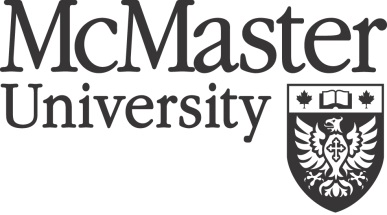 ANIMALUtilizationProtocolANIMALUtilizationProtocolANIMALUtilizationProtocolANIMALUtilizationProtocolANIMALUtilizationProtocolANIMALUtilizationProtocolANIMALUtilizationProtocolANIMALUtilizationProtocolANIMALUtilizationProtocolANIMALUtilizationProtocolANIMALUtilizationProtocolANIMALUtilizationProtocolANIMALUtilizationProtocolANIMALUtilizationProtocolANIMALUtilizationProtocolANIMALUtilizationProtocolAREB Office Use OnlyAREB Office Use OnlyAREB Office Use OnlyAREB Office Use OnlyAREB Office Use OnlyAREB Office Use OnlyAREB Office Use OnlyAREB Office Use OnlyAREB Office Use OnlyAREB Office Use OnlyAREB Office Use OnlyAREB Office Use OnlyAREB Office Use OnlyAREB Office Use OnlyAREB Office Use OnlyAREB Office Use OnlyAREB Office Use OnlyAREB Office Use OnlyAREB Office Use OnlyAREB Office Use OnlyAREB Office Use OnlyApproval Date--AUP #AUP #---DayMonthMonthMonthYearExpiry Date--Replaces AUP #Replaces AUP #---DayMonthMonthMonthYearUniversity Veterinarian’s SignatureUniversity Veterinarian’s SignatureUniversity Veterinarian’s SignatureUniversity Veterinarian’s SignatureUniversity Veterinarian’s SignatureDateDateDateAREB Chair’s SignatureAREB Chair’s SignatureAREB Chair’s SignatureDateDateDatePrepared By:Prepared By:NameEmail AddressPrincipal Investigator’s SignatureDateSection 1	Project TitleSection 1	Project TitleSection 1	Project TitleSection 1	Project TitleTitleType of ProjectCheck all applicable Research New Project Research Pilot StudyType of ProjectCheck all applicable Teaching* Ongoing Project Other*Attach Teaching Addendum available at Forms - Health Research Services (mcmaster.ca).*Attach Teaching Addendum available at Forms - Health Research Services (mcmaster.ca).*Attach Teaching Addendum available at Forms - Health Research Services (mcmaster.ca).Section 2 	Principal InvestigatorSection 2 	Principal InvestigatorSection 2 	Principal InvestigatorSection 2 	Principal InvestigatorLast NameFirst NameTitleDepartmentBusiness PhoneHome PhoneEmergency PhoneCell/Pager #Laboratory Room #Laboratory PhoneInstitutional EmailMailing AddressSection 3 	Personnel and TrainingSection 3 	Personnel and TrainingSection 3 	Personnel and TrainingSection 3 	Personnel and TrainingSection 3 	Personnel and TrainingList all staff personnel working under this AUP. Provide at least one person’s after hours emergency contact number.List all staff personnel working under this AUP. Provide at least one person’s after hours emergency contact number.List all staff personnel working under this AUP. Provide at least one person’s after hours emergency contact number.List all staff personnel working under this AUP. Provide at least one person’s after hours emergency contact number.List all staff personnel working under this AUP. Provide at least one person’s after hours emergency contact number.NameDepartmentTitleCo-PI, Tech,Undergrad Student, GradExtensionAfter Hours EmergencyContact NumberPlease name the institution / facility.(Refer to the AREB Institutional Collaboration Policy (https://fhs.mcmaster.ca/healthresearch/documents/InstitutionalCollaborationsPolicy_000.pdf )  CCAC Guidelines require that all individuals listed on the AUP take Orientation training.  A print-out verifying the training must be attached to this document (contact the Training & Regulatory Coordinator, ext 22768).Orientation, Animal Handling (species specific), Euthanasia and Endpoints training are required, at the minimum, in order to work with animals.  Training is available for many techniques.  Please contact the Training & Regulatory Coordinator for more information (ext 22768)Or visit https://afmtrain.mcmaster.ca/ Section 4	FundingSection 4	FundingSection 4	FundingSection 4	FundingPending/AwardedSource(s)/Agency(s)Use full titlesDate Awardedm/d/yyScientific Review*Non-peer-reviewed applications require completion of a Scientific Review Form available at Forms - Health Research Services (mcmaster.ca).*Non-peer-reviewed applications require completion of a Scientific Review Form available at Forms - Health Research Services (mcmaster.ca).*Non-peer-reviewed applications require completion of a Scientific Review Form available at Forms - Health Research Services (mcmaster.ca).*Non-peer-reviewed applications require completion of a Scientific Review Form available at Forms - Health Research Services (mcmaster.ca).Did the research proposal for this funded project originally include animals?	 Yes         NoDid the research proposal for this funded project originally include animals?	 Yes         NoDid the research proposal for this funded project originally include animals?	 Yes         NoDid the research proposal for this funded project originally include animals?	 Yes         NoIf No, please inform Health Research Services about the animal research ethics requirement along with the Research Finance Account Number.If No, please inform Health Research Services about the animal research ethics requirement along with the Research Finance Account Number.If No, please inform Health Research Services about the animal research ethics requirement along with the Research Finance Account Number.If No, please inform Health Research Services about the animal research ethics requirement along with the Research Finance Account Number.Section 5	Lay DescriptionSection 5	Lay DescriptionSection 5	Lay DescriptionThis Abstract may be released to the Public Relations Officer and the Media.Provide a typed abstract of 250 words or less in simple language (grade 12 reading level).  Outline the objectives of the project, the experimental approach, and the significance of the expected results to human and/or animal health.  Examples are provided in the Guide for Preparation of AUPs.This Abstract may be released to the Public Relations Officer and the Media.Provide a typed abstract of 250 words or less in simple language (grade 12 reading level).  Outline the objectives of the project, the experimental approach, and the significance of the expected results to human and/or animal health.  Examples are provided in the Guide for Preparation of AUPs.This Abstract may be released to the Public Relations Officer and the Media.Provide a typed abstract of 250 words or less in simple language (grade 12 reading level).  Outline the objectives of the project, the experimental approach, and the significance of the expected results to human and/or animal health.  Examples are provided in the Guide for Preparation of AUPs.Section 6	Justification of Animal UseSection 6	Justification of Animal UseSection 6	Justification of Animal UseThe CCAC requires “that animals should be used only if the researcher’s best efforts to find an alternative have failed.  A continuing sharing of knowledge, review of the literature and adherence to the Russell & Burch Three R’s Tenet of Replacement, Reduction and Refinement are also requisites” (CCAC - Canadian Council on Animal Care: The Three Rs - Replacement, Reduction, Refinement).  Those studies using animals should employ the most humane methods on the most appropriate number of animals required to obtain valid information. I have read the information on this website.The CCAC requires “that animals should be used only if the researcher’s best efforts to find an alternative have failed.  A continuing sharing of knowledge, review of the literature and adherence to the Russell & Burch Three R’s Tenet of Replacement, Reduction and Refinement are also requisites” (CCAC - Canadian Council on Animal Care: The Three Rs - Replacement, Reduction, Refinement).  Those studies using animals should employ the most humane methods on the most appropriate number of animals required to obtain valid information. I have read the information on this website.The CCAC requires “that animals should be used only if the researcher’s best efforts to find an alternative have failed.  A continuing sharing of knowledge, review of the literature and adherence to the Russell & Burch Three R’s Tenet of Replacement, Reduction and Refinement are also requisites” (CCAC - Canadian Council on Animal Care: The Three Rs - Replacement, Reduction, Refinement).  Those studies using animals should employ the most humane methods on the most appropriate number of animals required to obtain valid information. I have read the information on this website.A)Are alternative non-animal methods used by other investigators for the type of work proposed in this AUP (e.g., tissue cultures, in vitro monoclonal antibody, computer models, etc.)?IF YES, describe below why these alternatives are not appropriate for this project (suggested website for alternative methods:Are alternative non-animal methods used by other investigators for the type of work proposed in this AUP (e.g., tissue cultures, in vitro monoclonal antibody, computer models, etc.)?IF YES, describe below why these alternatives are not appropriate for this project (suggested website for alternative methods:A)CCAC - Canadian Council on Animal Care: The Three Rs - Replacement, Reduction, Refinement).	 Yes         NoCCAC - Canadian Council on Animal Care: The Three Rs - Replacement, Reduction, Refinement).	 Yes         NoB)Why must animals be used in these experiments (check all that apply)?Why must animals be used in these experiments (check all that apply)?This is a study of animal behaviour.The phenomena under study cannot be reproduced in vitro.This is a pre-clinical study of the in vivo effectiveness of a treatment or procedure.The generation of this reagent in vitro is inefficient, not possible or prohibitively expensive (provide data, references or cost analysis in the space below). Other (elaborate in the space below).C)What characteristics of the species you propose to use make them appropriate for the study?  Cost is not a primary consideration.What characteristics of the species you propose to use make them appropriate for the study?  Cost is not a primary consideration.D)The project to be conducted under this AUP:Do not include animal numbers and groups as they are listed in Section 7.The project to be conducted under this AUP:Do not include animal numbers and groups as they are listed in Section 7.Is already planned in detail, and the precise number of animals required is known.Cannot be planned in detail, and the number of animals required is an estimate.  In the space below, briefly describe why it cannot be planned in detail.E)What is the basis for your estimate of animal numbers in Section 7?  Note:  if more animals are required than estimated here, an AUP Amendment form must be filed, with justification for increased numbers.What is the basis for your estimate of animal numbers in Section 7?  Note:  if more animals are required than estimated here, an AUP Amendment form must be filed, with justification for increased numbers.Pilot studies (provide data below)Previous research in our lab (provide data or references below)Published data in the literature, not from our lab (provide references below)Other (specify below)Section 7	Animal Numbers & Classification of ExperimentsSection 7	Animal Numbers & Classification of ExperimentsSection 7	Animal Numbers & Classification of ExperimentsSection 7	Animal Numbers & Classification of ExperimentsSection 7	Animal Numbers & Classification of ExperimentsSection 7	Animal Numbers & Classification of ExperimentsThe CCAC requires that each experiment in an AUP be designated Acute or Chronic, and assigned a Category of Invasiveness.The CCAC requires that each experiment in an AUP be designated Acute or Chronic, and assigned a Category of Invasiveness.The CCAC requires that each experiment in an AUP be designated Acute or Chronic, and assigned a Category of Invasiveness.The CCAC requires that each experiment in an AUP be designated Acute or Chronic, and assigned a Category of Invasiveness.The CCAC requires that each experiment in an AUP be designated Acute or Chronic, and assigned a Category of Invasiveness.The CCAC requires that each experiment in an AUP be designated Acute or Chronic, and assigned a Category of Invasiveness.Acute – Any animal use where animals are euthanized before procedures take place, or where animals are anaesthetized for a procedure, then euthanized while still under anaesthesia.Acute – Any animal use where animals are euthanized before procedures take place, or where animals are anaesthetized for a procedure, then euthanized while still under anaesthesia.Acute – Any animal use where animals are euthanized before procedures take place, or where animals are anaesthetized for a procedure, then euthanized while still under anaesthesia.Acute – Any animal use where animals are euthanized before procedures take place, or where animals are anaesthetized for a procedure, then euthanized while still under anaesthesia.Acute – Any animal use where animals are euthanized before procedures take place, or where animals are anaesthetized for a procedure, then euthanized while still under anaesthesia.Acute – Any animal use where animals are euthanized before procedures take place, or where animals are anaesthetized for a procedure, then euthanized while still under anaesthesia.Chronic – Any other animal use (e.g., where animals recover from anaesthesia or are held for a period of time after any procedure).Chronic – Any other animal use (e.g., where animals recover from anaesthesia or are held for a period of time after any procedure).Chronic – Any other animal use (e.g., where animals recover from anaesthesia or are held for a period of time after any procedure).Chronic – Any other animal use (e.g., where animals recover from anaesthesia or are held for a period of time after any procedure).Chronic – Any other animal use (e.g., where animals recover from anaesthesia or are held for a period of time after any procedure).Chronic – Any other animal use (e.g., where animals recover from anaesthesia or are held for a period of time after any procedure).Categories of Invasiveness definitions – refer to the Guide for Preparation of AUPs.Categories of Invasiveness definitions – refer to the Guide for Preparation of AUPs.Categories of Invasiveness definitions – refer to the Guide for Preparation of AUPs.Categories of Invasiveness definitions – refer to the Guide for Preparation of AUPs.Categories of Invasiveness definitions – refer to the Guide for Preparation of AUPs.Categories of Invasiveness definitions – refer to the Guide for Preparation of AUPs.Summary of SpeciesSummary of SpeciesSummary of SpeciesSummary of SpeciesSummary of SpeciesSummary of SpeciesIf in doubt about the appropriate category or if the project involves different categories, list the highest applicable category.Refer to Animal Census SOP # PRO-039NOTE: This latest version of the AUP requires the “Total # column” is for the ENTIRE 4 years of the project, NOT the “Total number Per Year” as in previous versions.If in doubt about the appropriate category or if the project involves different categories, list the highest applicable category.Refer to Animal Census SOP # PRO-039NOTE: This latest version of the AUP requires the “Total # column” is for the ENTIRE 4 years of the project, NOT the “Total number Per Year” as in previous versions.If in doubt about the appropriate category or if the project involves different categories, list the highest applicable category.Refer to Animal Census SOP # PRO-039NOTE: This latest version of the AUP requires the “Total # column” is for the ENTIRE 4 years of the project, NOT the “Total number Per Year” as in previous versions.If in doubt about the appropriate category or if the project involves different categories, list the highest applicable category.Refer to Animal Census SOP # PRO-039NOTE: This latest version of the AUP requires the “Total # column” is for the ENTIRE 4 years of the project, NOT the “Total number Per Year” as in previous versions.If in doubt about the appropriate category or if the project involves different categories, list the highest applicable category.Refer to Animal Census SOP # PRO-039NOTE: This latest version of the AUP requires the “Total # column” is for the ENTIRE 4 years of the project, NOT the “Total number Per Year” as in previous versions.If in doubt about the appropriate category or if the project involves different categories, list the highest applicable category.Refer to Animal Census SOP # PRO-039NOTE: This latest version of the AUP requires the “Total # column” is for the ENTIRE 4 years of the project, NOT the “Total number Per Year” as in previous versions.SpeciesStrainTotal #Acute/ChronicCategory of Invasiveness*Genetically Modified animals require completion of a Genetically Modified Animal Form for each strain, available at Forms - Health Research Services (mcmaster.ca) *Genetically Modified animals require completion of a Genetically Modified Animal Form for each strain, available at Forms - Health Research Services (mcmaster.ca) *Genetically Modified animals require completion of a Genetically Modified Animal Form for each strain, available at Forms - Health Research Services (mcmaster.ca) *Genetically Modified animals require completion of a Genetically Modified Animal Form for each strain, available at Forms - Health Research Services (mcmaster.ca) *Genetically Modified animals require completion of a Genetically Modified Animal Form for each strain, available at Forms - Health Research Services (mcmaster.ca) *Genetically Modified animals require completion of a Genetically Modified Animal Form for each strain, available at Forms - Health Research Services (mcmaster.ca) Section 8	Experimental Procedures & SummarySection 8	Experimental Procedures & SummarySection 8	Experimental Procedures & SummarySection 8	Experimental Procedures & SummarySection 8	Experimental Procedures & SummarySection 8	Experimental Procedures & SummarySection 8	Experimental Procedures & SummarySection 8	Experimental Procedures & SummarySection 8	Experimental Procedures & SummarySection 8	Experimental Procedures & SummarySection 8	Experimental Procedures & SummarySection 8	Experimental Procedures & SummarySection 8	Experimental Procedures & SummarySection 8	Experimental Procedures & SummarySection 8	Experimental Procedures & SummarySection 8	Experimental Procedures & SummarySection 8	Experimental Procedures & SummarySection 8	Experimental Procedures & SummarySection 8	Experimental Procedures & SummarySection 8	Experimental Procedures & SummarySection 8	Experimental Procedures & SummarySection 8	Experimental Procedures & SummarySection 8	Experimental Procedures & SummarySection 8	Experimental Procedures & SummaryBriefly describe the objectives of the experiments.Briefly describe the objectives of the experiments.Briefly describe the objectives of the experiments.Briefly describe the objectives of the experiments.Briefly describe the objectives of the experiments.Briefly describe the objectives of the experiments.Briefly describe the objectives of the experiments.Briefly describe the objectives of the experiments.Briefly describe the objectives of the experiments.Briefly describe the objectives of the experiments.Briefly describe the objectives of the experiments.Briefly describe the objectives of the experiments.Briefly describe the objectives of the experiments.Briefly describe the objectives of the experiments.Briefly describe the objectives of the experiments.Briefly describe the objectives of the experiments.Briefly describe the objectives of the experiments.Briefly describe the objectives of the experiments.Briefly describe the objectives of the experiments.Briefly describe the objectives of the experiments.Briefly describe the objectives of the experiments.Briefly describe the objectives of the experiments.Briefly describe the objectives of the experiments.Briefly describe the objectives of the experiments.Briefly describe the experimental rationale (reason or basis for research).Briefly describe the experimental rationale (reason or basis for research).Briefly describe the experimental rationale (reason or basis for research).Briefly describe the experimental rationale (reason or basis for research).Briefly describe the experimental rationale (reason or basis for research).Briefly describe the experimental rationale (reason or basis for research).Briefly describe the experimental rationale (reason or basis for research).Briefly describe the experimental rationale (reason or basis for research).Briefly describe the experimental rationale (reason or basis for research).Briefly describe the experimental rationale (reason or basis for research).Briefly describe the experimental rationale (reason or basis for research).Briefly describe the experimental rationale (reason or basis for research).Briefly describe the experimental rationale (reason or basis for research).Briefly describe the experimental rationale (reason or basis for research).Briefly describe the experimental rationale (reason or basis for research).Briefly describe the experimental rationale (reason or basis for research).Briefly describe the experimental rationale (reason or basis for research).Briefly describe the experimental rationale (reason or basis for research).Briefly describe the experimental rationale (reason or basis for research).Briefly describe the experimental rationale (reason or basis for research).Briefly describe the experimental rationale (reason or basis for research).Briefly describe the experimental rationale (reason or basis for research).Briefly describe the experimental rationale (reason or basis for research).Briefly describe the experimental rationale (reason or basis for research).Purpose of Animal UsePurpose of Animal UsePurpose of Animal UsePurpose of Animal UsePurpose of Animal UsePurpose of Animal UsePurpose of Animal UsePurpose of Animal UsePurpose of Animal UsePurpose of Animal UsePurpose of Animal UsePurpose of Animal UsePurpose of Animal UsePurpose of Animal UsePurpose of Animal UsePurpose of Animal UsePurpose of Animal UsePurpose of Animal UsePurpose of Animal UsePurpose of Animal UsePurpose of Animal UsePurpose of Animal Use0Breeding Colony/StockBreeding Colony/StockBreeding Colony/StockBreeding Colony/StockBreeding Colony/StockBreeding Colony/StockBreeding Colony/StockBreeding Colony/StockBreeding Colony/StockBreeding Colony/StockBreeding Colony/StockBreeding Colony/StockBreeding Colony/StockBreeding Colony/StockBreeding Colony/StockBreeding Colony/StockBreeding Colony/StockBreeding Colony/StockBreeding Colony/StockBreeding Colony/StockBreeding Colony/StockBreeding Colony/StockBreeding Colony/Stock1Studies of a fundamental nature in sciences relating to essential structure or function (e.g., biology, psychology, biochemistry, pharmacology, physiology, etc.).Studies of a fundamental nature in sciences relating to essential structure or function (e.g., biology, psychology, biochemistry, pharmacology, physiology, etc.).Studies of a fundamental nature in sciences relating to essential structure or function (e.g., biology, psychology, biochemistry, pharmacology, physiology, etc.).Studies of a fundamental nature in sciences relating to essential structure or function (e.g., biology, psychology, biochemistry, pharmacology, physiology, etc.).Studies of a fundamental nature in sciences relating to essential structure or function (e.g., biology, psychology, biochemistry, pharmacology, physiology, etc.).Studies of a fundamental nature in sciences relating to essential structure or function (e.g., biology, psychology, biochemistry, pharmacology, physiology, etc.).Studies of a fundamental nature in sciences relating to essential structure or function (e.g., biology, psychology, biochemistry, pharmacology, physiology, etc.).Studies of a fundamental nature in sciences relating to essential structure or function (e.g., biology, psychology, biochemistry, pharmacology, physiology, etc.).Studies of a fundamental nature in sciences relating to essential structure or function (e.g., biology, psychology, biochemistry, pharmacology, physiology, etc.).Studies of a fundamental nature in sciences relating to essential structure or function (e.g., biology, psychology, biochemistry, pharmacology, physiology, etc.).Studies of a fundamental nature in sciences relating to essential structure or function (e.g., biology, psychology, biochemistry, pharmacology, physiology, etc.).Studies of a fundamental nature in sciences relating to essential structure or function (e.g., biology, psychology, biochemistry, pharmacology, physiology, etc.).Studies of a fundamental nature in sciences relating to essential structure or function (e.g., biology, psychology, biochemistry, pharmacology, physiology, etc.).Studies of a fundamental nature in sciences relating to essential structure or function (e.g., biology, psychology, biochemistry, pharmacology, physiology, etc.).Studies of a fundamental nature in sciences relating to essential structure or function (e.g., biology, psychology, biochemistry, pharmacology, physiology, etc.).Studies of a fundamental nature in sciences relating to essential structure or function (e.g., biology, psychology, biochemistry, pharmacology, physiology, etc.).Studies of a fundamental nature in sciences relating to essential structure or function (e.g., biology, psychology, biochemistry, pharmacology, physiology, etc.).Studies of a fundamental nature in sciences relating to essential structure or function (e.g., biology, psychology, biochemistry, pharmacology, physiology, etc.).Studies of a fundamental nature in sciences relating to essential structure or function (e.g., biology, psychology, biochemistry, pharmacology, physiology, etc.).Studies of a fundamental nature in sciences relating to essential structure or function (e.g., biology, psychology, biochemistry, pharmacology, physiology, etc.).Studies of a fundamental nature in sciences relating to essential structure or function (e.g., biology, psychology, biochemistry, pharmacology, physiology, etc.).Studies of a fundamental nature in sciences relating to essential structure or function (e.g., biology, psychology, biochemistry, pharmacology, physiology, etc.).Studies of a fundamental nature in sciences relating to essential structure or function (e.g., biology, psychology, biochemistry, pharmacology, physiology, etc.).2Studies for medical purposes, including veterinary medicine, that relate to human or animal disease or disordersStudies for medical purposes, including veterinary medicine, that relate to human or animal disease or disordersStudies for medical purposes, including veterinary medicine, that relate to human or animal disease or disordersStudies for medical purposes, including veterinary medicine, that relate to human or animal disease or disordersStudies for medical purposes, including veterinary medicine, that relate to human or animal disease or disordersStudies for medical purposes, including veterinary medicine, that relate to human or animal disease or disordersStudies for medical purposes, including veterinary medicine, that relate to human or animal disease or disordersStudies for medical purposes, including veterinary medicine, that relate to human or animal disease or disordersStudies for medical purposes, including veterinary medicine, that relate to human or animal disease or disordersStudies for medical purposes, including veterinary medicine, that relate to human or animal disease or disordersStudies for medical purposes, including veterinary medicine, that relate to human or animal disease or disordersStudies for medical purposes, including veterinary medicine, that relate to human or animal disease or disordersStudies for medical purposes, including veterinary medicine, that relate to human or animal disease or disordersStudies for medical purposes, including veterinary medicine, that relate to human or animal disease or disordersStudies for medical purposes, including veterinary medicine, that relate to human or animal disease or disordersStudies for medical purposes, including veterinary medicine, that relate to human or animal disease or disordersStudies for medical purposes, including veterinary medicine, that relate to human or animal disease or disordersStudies for medical purposes, including veterinary medicine, that relate to human or animal disease or disordersStudies for medical purposes, including veterinary medicine, that relate to human or animal disease or disordersStudies for medical purposes, including veterinary medicine, that relate to human or animal disease or disordersStudies for medical purposes, including veterinary medicine, that relate to human or animal disease or disordersStudies for medical purposes, including veterinary medicine, that relate to human or animal disease or disordersStudies for medical purposes, including veterinary medicine, that relate to human or animal disease or disorders3Studies for regulatory testing of products for the protection of humans, animals, or the environment.Studies for regulatory testing of products for the protection of humans, animals, or the environment.Studies for regulatory testing of products for the protection of humans, animals, or the environment.Studies for regulatory testing of products for the protection of humans, animals, or the environment.Studies for regulatory testing of products for the protection of humans, animals, or the environment.Studies for regulatory testing of products for the protection of humans, animals, or the environment.Studies for regulatory testing of products for the protection of humans, animals, or the environment.Studies for regulatory testing of products for the protection of humans, animals, or the environment.Studies for regulatory testing of products for the protection of humans, animals, or the environment.Studies for regulatory testing of products for the protection of humans, animals, or the environment.Studies for regulatory testing of products for the protection of humans, animals, or the environment.Studies for regulatory testing of products for the protection of humans, animals, or the environment.Studies for regulatory testing of products for the protection of humans, animals, or the environment.Studies for regulatory testing of products for the protection of humans, animals, or the environment.Studies for regulatory testing of products for the protection of humans, animals, or the environment.Studies for regulatory testing of products for the protection of humans, animals, or the environment.Studies for regulatory testing of products for the protection of humans, animals, or the environment.Studies for regulatory testing of products for the protection of humans, animals, or the environment.Studies for regulatory testing of products for the protection of humans, animals, or the environment.Studies for regulatory testing of products for the protection of humans, animals, or the environment.Studies for regulatory testing of products for the protection of humans, animals, or the environment.Studies for regulatory testing of products for the protection of humans, animals, or the environment.Studies for regulatory testing of products for the protection of humans, animals, or the environment.4Studies of the development of products or appliances for human or veterinary medicine.Studies of the development of products or appliances for human or veterinary medicine.Studies of the development of products or appliances for human or veterinary medicine.Studies of the development of products or appliances for human or veterinary medicine.Studies of the development of products or appliances for human or veterinary medicine.Studies of the development of products or appliances for human or veterinary medicine.Studies of the development of products or appliances for human or veterinary medicine.Studies of the development of products or appliances for human or veterinary medicine.Studies of the development of products or appliances for human or veterinary medicine.Studies of the development of products or appliances for human or veterinary medicine.Studies of the development of products or appliances for human or veterinary medicine.Studies of the development of products or appliances for human or veterinary medicine.Studies of the development of products or appliances for human or veterinary medicine.Studies of the development of products or appliances for human or veterinary medicine.Studies of the development of products or appliances for human or veterinary medicine.Studies of the development of products or appliances for human or veterinary medicine.Studies of the development of products or appliances for human or veterinary medicine.Studies of the development of products or appliances for human or veterinary medicine.Studies of the development of products or appliances for human or veterinary medicine.Studies of the development of products or appliances for human or veterinary medicine.Studies of the development of products or appliances for human or veterinary medicine.Studies of the development of products or appliances for human or veterinary medicine.Studies of the development of products or appliances for human or veterinary medicine.5Education and training of individuals in post-secondary institutions or facilities.Education and training of individuals in post-secondary institutions or facilities.Education and training of individuals in post-secondary institutions or facilities.Education and training of individuals in post-secondary institutions or facilities.Education and training of individuals in post-secondary institutions or facilities.Education and training of individuals in post-secondary institutions or facilities.Education and training of individuals in post-secondary institutions or facilities.Education and training of individuals in post-secondary institutions or facilities.Education and training of individuals in post-secondary institutions or facilities.Education and training of individuals in post-secondary institutions or facilities.Education and training of individuals in post-secondary institutions or facilities.Education and training of individuals in post-secondary institutions or facilities.Education and training of individuals in post-secondary institutions or facilities.Education and training of individuals in post-secondary institutions or facilities.Education and training of individuals in post-secondary institutions or facilities.Education and training of individuals in post-secondary institutions or facilities.Education and training of individuals in post-secondary institutions or facilities.Education and training of individuals in post-secondary institutions or facilities.Education and training of individuals in post-secondary institutions or facilities.Education and training of individuals in post-secondary institutions or facilities.Education and training of individuals in post-secondary institutions or facilities.Education and training of individuals in post-secondary institutions or facilities.Education and training of individuals in post-secondary institutions or facilities.Proposed ExperimentsProposed ExperimentsProposed ExperimentsProposed ExperimentsProposed ExperimentsProposed ExperimentsProposed ExperimentsProposed ExperimentsProposed ExperimentsProposed ExperimentsProposed ExperimentsProposed ExperimentsProposed ExperimentsProposed ExperimentsProposed ExperimentsProposed ExperimentsProposed ExperimentsProposed ExperimentsProposed ExperimentsProposed ExperimentsProposed ExperimentsProposed ExperimentsProposed ExperimentsProposed ExperimentsDescribe exactly what will be done to the animals in a step-by-step description when applicable.  Location of animal work must be authorized by the AF.  Reference to SOPs (both number and title) must be included when possible (available at https://afm.mcmaster.ca/).  Attach flow-charts and diagrams to show relationships between different activities and demonstrate the distribution of animal numbers in different procedures.  Since formatting is limited using forms, this section can be added as an attachment.Describe exactly what will be done to the animals in a step-by-step description when applicable.  Location of animal work must be authorized by the AF.  Reference to SOPs (both number and title) must be included when possible (available at https://afm.mcmaster.ca/).  Attach flow-charts and diagrams to show relationships between different activities and demonstrate the distribution of animal numbers in different procedures.  Since formatting is limited using forms, this section can be added as an attachment.Describe exactly what will be done to the animals in a step-by-step description when applicable.  Location of animal work must be authorized by the AF.  Reference to SOPs (both number and title) must be included when possible (available at https://afm.mcmaster.ca/).  Attach flow-charts and diagrams to show relationships between different activities and demonstrate the distribution of animal numbers in different procedures.  Since formatting is limited using forms, this section can be added as an attachment.Describe exactly what will be done to the animals in a step-by-step description when applicable.  Location of animal work must be authorized by the AF.  Reference to SOPs (both number and title) must be included when possible (available at https://afm.mcmaster.ca/).  Attach flow-charts and diagrams to show relationships between different activities and demonstrate the distribution of animal numbers in different procedures.  Since formatting is limited using forms, this section can be added as an attachment.Describe exactly what will be done to the animals in a step-by-step description when applicable.  Location of animal work must be authorized by the AF.  Reference to SOPs (both number and title) must be included when possible (available at https://afm.mcmaster.ca/).  Attach flow-charts and diagrams to show relationships between different activities and demonstrate the distribution of animal numbers in different procedures.  Since formatting is limited using forms, this section can be added as an attachment.Describe exactly what will be done to the animals in a step-by-step description when applicable.  Location of animal work must be authorized by the AF.  Reference to SOPs (both number and title) must be included when possible (available at https://afm.mcmaster.ca/).  Attach flow-charts and diagrams to show relationships between different activities and demonstrate the distribution of animal numbers in different procedures.  Since formatting is limited using forms, this section can be added as an attachment.Describe exactly what will be done to the animals in a step-by-step description when applicable.  Location of animal work must be authorized by the AF.  Reference to SOPs (both number and title) must be included when possible (available at https://afm.mcmaster.ca/).  Attach flow-charts and diagrams to show relationships between different activities and demonstrate the distribution of animal numbers in different procedures.  Since formatting is limited using forms, this section can be added as an attachment.Describe exactly what will be done to the animals in a step-by-step description when applicable.  Location of animal work must be authorized by the AF.  Reference to SOPs (both number and title) must be included when possible (available at https://afm.mcmaster.ca/).  Attach flow-charts and diagrams to show relationships between different activities and demonstrate the distribution of animal numbers in different procedures.  Since formatting is limited using forms, this section can be added as an attachment.Describe exactly what will be done to the animals in a step-by-step description when applicable.  Location of animal work must be authorized by the AF.  Reference to SOPs (both number and title) must be included when possible (available at https://afm.mcmaster.ca/).  Attach flow-charts and diagrams to show relationships between different activities and demonstrate the distribution of animal numbers in different procedures.  Since formatting is limited using forms, this section can be added as an attachment.Describe exactly what will be done to the animals in a step-by-step description when applicable.  Location of animal work must be authorized by the AF.  Reference to SOPs (both number and title) must be included when possible (available at https://afm.mcmaster.ca/).  Attach flow-charts and diagrams to show relationships between different activities and demonstrate the distribution of animal numbers in different procedures.  Since formatting is limited using forms, this section can be added as an attachment.Describe exactly what will be done to the animals in a step-by-step description when applicable.  Location of animal work must be authorized by the AF.  Reference to SOPs (both number and title) must be included when possible (available at https://afm.mcmaster.ca/).  Attach flow-charts and diagrams to show relationships between different activities and demonstrate the distribution of animal numbers in different procedures.  Since formatting is limited using forms, this section can be added as an attachment.Describe exactly what will be done to the animals in a step-by-step description when applicable.  Location of animal work must be authorized by the AF.  Reference to SOPs (both number and title) must be included when possible (available at https://afm.mcmaster.ca/).  Attach flow-charts and diagrams to show relationships between different activities and demonstrate the distribution of animal numbers in different procedures.  Since formatting is limited using forms, this section can be added as an attachment.Describe exactly what will be done to the animals in a step-by-step description when applicable.  Location of animal work must be authorized by the AF.  Reference to SOPs (both number and title) must be included when possible (available at https://afm.mcmaster.ca/).  Attach flow-charts and diagrams to show relationships between different activities and demonstrate the distribution of animal numbers in different procedures.  Since formatting is limited using forms, this section can be added as an attachment.Describe exactly what will be done to the animals in a step-by-step description when applicable.  Location of animal work must be authorized by the AF.  Reference to SOPs (both number and title) must be included when possible (available at https://afm.mcmaster.ca/).  Attach flow-charts and diagrams to show relationships between different activities and demonstrate the distribution of animal numbers in different procedures.  Since formatting is limited using forms, this section can be added as an attachment.Describe exactly what will be done to the animals in a step-by-step description when applicable.  Location of animal work must be authorized by the AF.  Reference to SOPs (both number and title) must be included when possible (available at https://afm.mcmaster.ca/).  Attach flow-charts and diagrams to show relationships between different activities and demonstrate the distribution of animal numbers in different procedures.  Since formatting is limited using forms, this section can be added as an attachment.Describe exactly what will be done to the animals in a step-by-step description when applicable.  Location of animal work must be authorized by the AF.  Reference to SOPs (both number and title) must be included when possible (available at https://afm.mcmaster.ca/).  Attach flow-charts and diagrams to show relationships between different activities and demonstrate the distribution of animal numbers in different procedures.  Since formatting is limited using forms, this section can be added as an attachment.Describe exactly what will be done to the animals in a step-by-step description when applicable.  Location of animal work must be authorized by the AF.  Reference to SOPs (both number and title) must be included when possible (available at https://afm.mcmaster.ca/).  Attach flow-charts and diagrams to show relationships between different activities and demonstrate the distribution of animal numbers in different procedures.  Since formatting is limited using forms, this section can be added as an attachment.Describe exactly what will be done to the animals in a step-by-step description when applicable.  Location of animal work must be authorized by the AF.  Reference to SOPs (both number and title) must be included when possible (available at https://afm.mcmaster.ca/).  Attach flow-charts and diagrams to show relationships between different activities and demonstrate the distribution of animal numbers in different procedures.  Since formatting is limited using forms, this section can be added as an attachment.Describe exactly what will be done to the animals in a step-by-step description when applicable.  Location of animal work must be authorized by the AF.  Reference to SOPs (both number and title) must be included when possible (available at https://afm.mcmaster.ca/).  Attach flow-charts and diagrams to show relationships between different activities and demonstrate the distribution of animal numbers in different procedures.  Since formatting is limited using forms, this section can be added as an attachment.Describe exactly what will be done to the animals in a step-by-step description when applicable.  Location of animal work must be authorized by the AF.  Reference to SOPs (both number and title) must be included when possible (available at https://afm.mcmaster.ca/).  Attach flow-charts and diagrams to show relationships between different activities and demonstrate the distribution of animal numbers in different procedures.  Since formatting is limited using forms, this section can be added as an attachment.Describe exactly what will be done to the animals in a step-by-step description when applicable.  Location of animal work must be authorized by the AF.  Reference to SOPs (both number and title) must be included when possible (available at https://afm.mcmaster.ca/).  Attach flow-charts and diagrams to show relationships between different activities and demonstrate the distribution of animal numbers in different procedures.  Since formatting is limited using forms, this section can be added as an attachment.Describe exactly what will be done to the animals in a step-by-step description when applicable.  Location of animal work must be authorized by the AF.  Reference to SOPs (both number and title) must be included when possible (available at https://afm.mcmaster.ca/).  Attach flow-charts and diagrams to show relationships between different activities and demonstrate the distribution of animal numbers in different procedures.  Since formatting is limited using forms, this section can be added as an attachment.Describe exactly what will be done to the animals in a step-by-step description when applicable.  Location of animal work must be authorized by the AF.  Reference to SOPs (both number and title) must be included when possible (available at https://afm.mcmaster.ca/).  Attach flow-charts and diagrams to show relationships between different activities and demonstrate the distribution of animal numbers in different procedures.  Since formatting is limited using forms, this section can be added as an attachment.Describe exactly what will be done to the animals in a step-by-step description when applicable.  Location of animal work must be authorized by the AF.  Reference to SOPs (both number and title) must be included when possible (available at https://afm.mcmaster.ca/).  Attach flow-charts and diagrams to show relationships between different activities and demonstrate the distribution of animal numbers in different procedures.  Since formatting is limited using forms, this section can be added as an attachment.Procedures SummaryProcedures SummaryProcedures SummaryProcedures SummaryProcedures SummaryProcedures SummaryProcedures SummaryProcedures SummaryProcedures SummaryProcedures SummaryProcedures SummaryProcedures SummaryProcedures SummaryProcedures SummaryProcedures SummaryProcedures SummaryProcedures SummaryProcedures SummaryProcedures SummaryProcedures SummaryProcedures SummaryProcedures SummaryProcedures SummaryProcedures SummaryA)Housing and HandlingTypeTypeTypeTypeTypeTypeTypeTypeTypeTypeDurationDurationDurationDurationDurationDurationDurationDurationDurationDurationDurationDuration Special diet or deprivation of food Deprivation of water Stressful environment Manual or other restraint Assistance of animal facility staff*** Will rodents require single-housing for longer than 24 hours?***If yes, provide justification.*** Will rodents require single-housing for longer than 24 hours?***If yes, provide justification.*** Will rodents require single-housing for longer than 24 hours?***If yes, provide justification.*** Will rodents require single-housing for longer than 24 hours?***If yes, provide justification.*** Will rodents require single-housing for longer than 24 hours?***If yes, provide justification.*** Will rodents require single-housing for longer than 24 hours?***If yes, provide justification.*** Will rodents require single-housing for longer than 24 hours?***If yes, provide justification.*** Will rodents require single-housing for longer than 24 hours?***If yes, provide justification.*** Will rodents require single-housing for longer than 24 hours?***If yes, provide justification.*** Will rodents require single-housing for longer than 24 hours?***If yes, provide justification.*** Will rodents require single-housing for longer than 24 hours?***If yes, provide justification.*** Will rodents require single-housing for longer than 24 hours?***If yes, provide justification.*** Will rodents require single-housing for longer than 24 hours?***If yes, provide justification.*** Will rodents require single-housing for longer than 24 hours?***If yes, provide justification.*** Will rodents require single-housing for longer than 24 hours?***If yes, provide justification.*** Will rodents require single-housing for longer than 24 hours?***If yes, provide justification.*** Will rodents require single-housing for longer than 24 hours?***If yes, provide justification.*** Will rodents require single-housing for longer than 24 hours?***If yes, provide justification.*** Will rodents require single-housing for longer than 24 hours?***If yes, provide justification. Yes         No Yes         No Yes         No Yes         NoB)Summary of Substances Administered and Fluids SampledSummary of Substances Administered and Fluids SampledSummary of Substances Administered and Fluids SampledSummary of Substances Administered and Fluids SampledSummary of Substances Administered and Fluids SampledSummary of Substances Administered and Fluids SampledSummary of Substances Administered and Fluids SampledSummary of Substances Administered and Fluids SampledSummary of Substances Administered and Fluids SampledSummary of Substances Administered and Fluids SampledSummary of Substances Administered and Fluids SampledSummary of Substances Administered and Fluids SampledSummary of Substances Administered and Fluids SampledSummary of Substances Administered and Fluids SampledSummary of Substances Administered and Fluids SampledSummary of Substances Administered and Fluids SampledSummary of Substances Administered and Fluids SampledSummary of Substances Administered and Fluids SampledSummary of Substances Administered and Fluids SampledSummary of Substances Administered and Fluids SampledSummary of Substances Administered and Fluids SampledSummary of Substances Administered and Fluids SampledSummary of Substances Administered and Fluids SampledSubstances Administered (including anaesthesia, analgesia and euthanasia)Each virus and cell line must be listed separately.  It is recommended that cell lines be tested for murine pathogens (consult with veterinary staff).  Controlled drugs require licence application (see Guide for Preparation of AUPs).Substances Administered (including anaesthesia, analgesia and euthanasia)Each virus and cell line must be listed separately.  It is recommended that cell lines be tested for murine pathogens (consult with veterinary staff).  Controlled drugs require licence application (see Guide for Preparation of AUPs).Substances Administered (including anaesthesia, analgesia and euthanasia)Each virus and cell line must be listed separately.  It is recommended that cell lines be tested for murine pathogens (consult with veterinary staff).  Controlled drugs require licence application (see Guide for Preparation of AUPs).Substances Administered (including anaesthesia, analgesia and euthanasia)Each virus and cell line must be listed separately.  It is recommended that cell lines be tested for murine pathogens (consult with veterinary staff).  Controlled drugs require licence application (see Guide for Preparation of AUPs).Substances Administered (including anaesthesia, analgesia and euthanasia)Each virus and cell line must be listed separately.  It is recommended that cell lines be tested for murine pathogens (consult with veterinary staff).  Controlled drugs require licence application (see Guide for Preparation of AUPs).Substances Administered (including anaesthesia, analgesia and euthanasia)Each virus and cell line must be listed separately.  It is recommended that cell lines be tested for murine pathogens (consult with veterinary staff).  Controlled drugs require licence application (see Guide for Preparation of AUPs).Substances Administered (including anaesthesia, analgesia and euthanasia)Each virus and cell line must be listed separately.  It is recommended that cell lines be tested for murine pathogens (consult with veterinary staff).  Controlled drugs require licence application (see Guide for Preparation of AUPs).Substances Administered (including anaesthesia, analgesia and euthanasia)Each virus and cell line must be listed separately.  It is recommended that cell lines be tested for murine pathogens (consult with veterinary staff).  Controlled drugs require licence application (see Guide for Preparation of AUPs).Substances Administered (including anaesthesia, analgesia and euthanasia)Each virus and cell line must be listed separately.  It is recommended that cell lines be tested for murine pathogens (consult with veterinary staff).  Controlled drugs require licence application (see Guide for Preparation of AUPs).Substances Administered (including anaesthesia, analgesia and euthanasia)Each virus and cell line must be listed separately.  It is recommended that cell lines be tested for murine pathogens (consult with veterinary staff).  Controlled drugs require licence application (see Guide for Preparation of AUPs).Substances Administered (including anaesthesia, analgesia and euthanasia)Each virus and cell line must be listed separately.  It is recommended that cell lines be tested for murine pathogens (consult with veterinary staff).  Controlled drugs require licence application (see Guide for Preparation of AUPs).Substances Administered (including anaesthesia, analgesia and euthanasia)Each virus and cell line must be listed separately.  It is recommended that cell lines be tested for murine pathogens (consult with veterinary staff).  Controlled drugs require licence application (see Guide for Preparation of AUPs).Substances Administered (including anaesthesia, analgesia and euthanasia)Each virus and cell line must be listed separately.  It is recommended that cell lines be tested for murine pathogens (consult with veterinary staff).  Controlled drugs require licence application (see Guide for Preparation of AUPs).Substances Administered (including anaesthesia, analgesia and euthanasia)Each virus and cell line must be listed separately.  It is recommended that cell lines be tested for murine pathogens (consult with veterinary staff).  Controlled drugs require licence application (see Guide for Preparation of AUPs).Substances Administered (including anaesthesia, analgesia and euthanasia)Each virus and cell line must be listed separately.  It is recommended that cell lines be tested for murine pathogens (consult with veterinary staff).  Controlled drugs require licence application (see Guide for Preparation of AUPs).Substances Administered (including anaesthesia, analgesia and euthanasia)Each virus and cell line must be listed separately.  It is recommended that cell lines be tested for murine pathogens (consult with veterinary staff).  Controlled drugs require licence application (see Guide for Preparation of AUPs).Substances Administered (including anaesthesia, analgesia and euthanasia)Each virus and cell line must be listed separately.  It is recommended that cell lines be tested for murine pathogens (consult with veterinary staff).  Controlled drugs require licence application (see Guide for Preparation of AUPs).Substances Administered (including anaesthesia, analgesia and euthanasia)Each virus and cell line must be listed separately.  It is recommended that cell lines be tested for murine pathogens (consult with veterinary staff).  Controlled drugs require licence application (see Guide for Preparation of AUPs).Substances Administered (including anaesthesia, analgesia and euthanasia)Each virus and cell line must be listed separately.  It is recommended that cell lines be tested for murine pathogens (consult with veterinary staff).  Controlled drugs require licence application (see Guide for Preparation of AUPs).Substances Administered (including anaesthesia, analgesia and euthanasia)Each virus and cell line must be listed separately.  It is recommended that cell lines be tested for murine pathogens (consult with veterinary staff).  Controlled drugs require licence application (see Guide for Preparation of AUPs).Substances Administered (including anaesthesia, analgesia and euthanasia)Each virus and cell line must be listed separately.  It is recommended that cell lines be tested for murine pathogens (consult with veterinary staff).  Controlled drugs require licence application (see Guide for Preparation of AUPs).Substances Administered (including anaesthesia, analgesia and euthanasia)Each virus and cell line must be listed separately.  It is recommended that cell lines be tested for murine pathogens (consult with veterinary staff).  Controlled drugs require licence application (see Guide for Preparation of AUPs).Substances Administered (including anaesthesia, analgesia and euthanasia)Each virus and cell line must be listed separately.  It is recommended that cell lines be tested for murine pathogens (consult with veterinary staff).  Controlled drugs require licence application (see Guide for Preparation of AUPs).SubstanceSubstanceDosageDosageDosageDosageVolume/FlowVolume/FlowVolume/FlowRouteRouteRouteRouteRouteNeedle GaugeNeedle GaugeNeedle GaugeFrequencyFrequencyFrequencyFrequencyFrequencyFrequencyFluids SampledFluids SampledFluids SampledFluids SampledFluids SampledFluids SampledFluids SampledFluids SampledFluids SampledFluids SampledFluids SampledFluids SampledFluids SampledFluids SampledFluids SampledFluids SampledFluids SampledFluids SampledFluids SampledFluids SampledFluids SampledFluids SampledFluids SampledTypeTypeSiteSiteSiteSiteSiteVolumeVolumeVolumeVolumeVolumeNeedle GaugeNeedle GaugeNeedle GaugeNeedle GaugeFrequencyFrequencyFrequencyFrequencyFrequencyFrequencyFrequencyWill primary cells or tissues be isolated from animals for in vitro culture?		 Yes         NoWill primary cells or tissues be isolated from animals for in vitro culture?		 Yes         NoWill primary cells or tissues be isolated from animals for in vitro culture?		 Yes         NoWill primary cells or tissues be isolated from animals for in vitro culture?		 Yes         NoWill primary cells or tissues be isolated from animals for in vitro culture?		 Yes         NoWill primary cells or tissues be isolated from animals for in vitro culture?		 Yes         NoWill primary cells or tissues be isolated from animals for in vitro culture?		 Yes         NoWill primary cells or tissues be isolated from animals for in vitro culture?		 Yes         NoWill primary cells or tissues be isolated from animals for in vitro culture?		 Yes         NoWill primary cells or tissues be isolated from animals for in vitro culture?		 Yes         NoWill primary cells or tissues be isolated from animals for in vitro culture?		 Yes         NoWill primary cells or tissues be isolated from animals for in vitro culture?		 Yes         NoWill primary cells or tissues be isolated from animals for in vitro culture?		 Yes         NoWill primary cells or tissues be isolated from animals for in vitro culture?		 Yes         NoWill primary cells or tissues be isolated from animals for in vitro culture?		 Yes         NoWill primary cells or tissues be isolated from animals for in vitro culture?		 Yes         NoWill primary cells or tissues be isolated from animals for in vitro culture?		 Yes         NoWill primary cells or tissues be isolated from animals for in vitro culture?		 Yes         NoWill primary cells or tissues be isolated from animals for in vitro culture?		 Yes         NoWill primary cells or tissues be isolated from animals for in vitro culture?		 Yes         NoWill primary cells or tissues be isolated from animals for in vitro culture?		 Yes         NoWill primary cells or tissues be isolated from animals for in vitro culture?		 Yes         NoWill primary cells or tissues be isolated from animals for in vitro culture?		 Yes         NoPlease note that approval for culture of primary cells/tissues from animals should be sought from the Presidential Biosafety Advisory Committee.Please note that approval for culture of primary cells/tissues from animals should be sought from the Presidential Biosafety Advisory Committee.Please note that approval for culture of primary cells/tissues from animals should be sought from the Presidential Biosafety Advisory Committee.Please note that approval for culture of primary cells/tissues from animals should be sought from the Presidential Biosafety Advisory Committee.Please note that approval for culture of primary cells/tissues from animals should be sought from the Presidential Biosafety Advisory Committee.Please note that approval for culture of primary cells/tissues from animals should be sought from the Presidential Biosafety Advisory Committee.Please note that approval for culture of primary cells/tissues from animals should be sought from the Presidential Biosafety Advisory Committee.Please note that approval for culture of primary cells/tissues from animals should be sought from the Presidential Biosafety Advisory Committee.Please note that approval for culture of primary cells/tissues from animals should be sought from the Presidential Biosafety Advisory Committee.Please note that approval for culture of primary cells/tissues from animals should be sought from the Presidential Biosafety Advisory Committee.Please note that approval for culture of primary cells/tissues from animals should be sought from the Presidential Biosafety Advisory Committee.Please note that approval for culture of primary cells/tissues from animals should be sought from the Presidential Biosafety Advisory Committee.Please note that approval for culture of primary cells/tissues from animals should be sought from the Presidential Biosafety Advisory Committee.Please note that approval for culture of primary cells/tissues from animals should be sought from the Presidential Biosafety Advisory Committee.Please note that approval for culture of primary cells/tissues from animals should be sought from the Presidential Biosafety Advisory Committee.Please note that approval for culture of primary cells/tissues from animals should be sought from the Presidential Biosafety Advisory Committee.Please note that approval for culture of primary cells/tissues from animals should be sought from the Presidential Biosafety Advisory Committee.Please note that approval for culture of primary cells/tissues from animals should be sought from the Presidential Biosafety Advisory Committee.Please note that approval for culture of primary cells/tissues from animals should be sought from the Presidential Biosafety Advisory Committee.Please note that approval for culture of primary cells/tissues from animals should be sought from the Presidential Biosafety Advisory Committee.Please note that approval for culture of primary cells/tissues from animals should be sought from the Presidential Biosafety Advisory Committee.Please note that approval for culture of primary cells/tissues from animals should be sought from the Presidential Biosafety Advisory Committee.Please note that approval for culture of primary cells/tissues from animals should be sought from the Presidential Biosafety Advisory Committee.Will Freund’s Complete Adjuvant be used (see SOPs PRO462, GEN467, GEN582)?		 Yes         NoWill Freund’s Complete Adjuvant be used (see SOPs PRO462, GEN467, GEN582)?		 Yes         NoWill Freund’s Complete Adjuvant be used (see SOPs PRO462, GEN467, GEN582)?		 Yes         NoWill Freund’s Complete Adjuvant be used (see SOPs PRO462, GEN467, GEN582)?		 Yes         NoWill Freund’s Complete Adjuvant be used (see SOPs PRO462, GEN467, GEN582)?		 Yes         NoWill Freund’s Complete Adjuvant be used (see SOPs PRO462, GEN467, GEN582)?		 Yes         NoWill Freund’s Complete Adjuvant be used (see SOPs PRO462, GEN467, GEN582)?		 Yes         NoWill Freund’s Complete Adjuvant be used (see SOPs PRO462, GEN467, GEN582)?		 Yes         NoWill Freund’s Complete Adjuvant be used (see SOPs PRO462, GEN467, GEN582)?		 Yes         NoWill Freund’s Complete Adjuvant be used (see SOPs PRO462, GEN467, GEN582)?		 Yes         NoWill Freund’s Complete Adjuvant be used (see SOPs PRO462, GEN467, GEN582)?		 Yes         NoWill Freund’s Complete Adjuvant be used (see SOPs PRO462, GEN467, GEN582)?		 Yes         NoWill Freund’s Complete Adjuvant be used (see SOPs PRO462, GEN467, GEN582)?		 Yes         NoWill Freund’s Complete Adjuvant be used (see SOPs PRO462, GEN467, GEN582)?		 Yes         NoWill Freund’s Complete Adjuvant be used (see SOPs PRO462, GEN467, GEN582)?		 Yes         NoWill Freund’s Complete Adjuvant be used (see SOPs PRO462, GEN467, GEN582)?		 Yes         NoWill Freund’s Complete Adjuvant be used (see SOPs PRO462, GEN467, GEN582)?		 Yes         NoWill Freund’s Complete Adjuvant be used (see SOPs PRO462, GEN467, GEN582)?		 Yes         NoWill Freund’s Complete Adjuvant be used (see SOPs PRO462, GEN467, GEN582)?		 Yes         NoWill Freund’s Complete Adjuvant be used (see SOPs PRO462, GEN467, GEN582)?		 Yes         NoWill Freund’s Complete Adjuvant be used (see SOPs PRO462, GEN467, GEN582)?		 Yes         NoWill Freund’s Complete Adjuvant be used (see SOPs PRO462, GEN467, GEN582)?		 Yes         NoWill Freund’s Complete Adjuvant be used (see SOPs PRO462, GEN467, GEN582)?		 Yes         NoC)Summary of Surgical Procedures (ensure that details are provided under Proposed Experiments)Summary of Surgical Procedures (ensure that details are provided under Proposed Experiments)Summary of Surgical Procedures (ensure that details are provided under Proposed Experiments)Summary of Surgical Procedures (ensure that details are provided under Proposed Experiments)Summary of Surgical Procedures (ensure that details are provided under Proposed Experiments)Summary of Surgical Procedures (ensure that details are provided under Proposed Experiments)Summary of Surgical Procedures (ensure that details are provided under Proposed Experiments)Summary of Surgical Procedures (ensure that details are provided under Proposed Experiments)Summary of Surgical Procedures (ensure that details are provided under Proposed Experiments)Summary of Surgical Procedures (ensure that details are provided under Proposed Experiments)Summary of Surgical Procedures (ensure that details are provided under Proposed Experiments)Summary of Surgical Procedures (ensure that details are provided under Proposed Experiments)Summary of Surgical Procedures (ensure that details are provided under Proposed Experiments)Summary of Surgical Procedures (ensure that details are provided under Proposed Experiments)Summary of Surgical Procedures (ensure that details are provided under Proposed Experiments)Summary of Surgical Procedures (ensure that details are provided under Proposed Experiments)Summary of Surgical Procedures (ensure that details are provided under Proposed Experiments)Summary of Surgical Procedures (ensure that details are provided under Proposed Experiments)Post-Surgical Monitoring and CarePost-Surgical Monitoring and CarePost-Surgical Monitoring and CarePost-Surgical Monitoring and CareFrequency/DurationFrequency/DurationFrequency/DurationFrequency/DurationFrequency/DurationFrequency/DurationFrequency/DurationFrequency/DurationFrequency/DurationFrequency/DurationFrequency/DurationFrequency/DurationFrequency/DurationFrequency/DurationFrequency/DurationFrequency/DurationFrequency/DurationFrequency/DurationFrequency/Duration Only monitoring required Only monitoring required Only monitoring required Only monitoring required Care, treatment required Care, treatment required Care, treatment required Care, treatment requiredSurgical monitoring records must be kept at the animal room level.Surgical monitoring records must be kept at the animal room level.Surgical monitoring records must be kept at the animal room level.Surgical monitoring records must be kept at the animal room level.Surgical monitoring records must be kept at the animal room level.Surgical monitoring records must be kept at the animal room level.Surgical monitoring records must be kept at the animal room level.Surgical monitoring records must be kept at the animal room level.Surgical monitoring records must be kept at the animal room level.Surgical monitoring records must be kept at the animal room level.Surgical monitoring records must be kept at the animal room level.Surgical monitoring records must be kept at the animal room level.Surgical monitoring records must be kept at the animal room level.Surgical monitoring records must be kept at the animal room level.Surgical monitoring records must be kept at the animal room level.Surgical monitoring records must be kept at the animal room level.Surgical monitoring records must be kept at the animal room level.Surgical monitoring records must be kept at the animal room level.Surgical monitoring records must be kept at the animal room level.Surgical monitoring records must be kept at the animal room level.Surgical monitoring records must be kept at the animal room level.Surgical monitoring records must be kept at the animal room level.Surgical monitoring records must be kept at the animal room level.D)Disposal of Animals (consult SOPs)Disposal of Animals (consult SOPs)Disposal of Animals (consult SOPs)Disposal of Animals (consult SOPs)Disposal of Animals (consult SOPs)Disposal of Animals (consult SOPs)Disposal of Animals (consult SOPs)Disposal of Animals (consult SOPs)Disposal of Animals (consult SOPs)Disposal of Animals (consult SOPs)Disposal of Animals (consult SOPs)Disposal of Animals (consult SOPs)Disposal of Animals (consult SOPs)Disposal of Animals (consult SOPs)Disposal of Animals (consult SOPs)Disposal of Animals (consult SOPs)Disposal of Animals (consult SOPs)Disposal of Animals (consult SOPs)Disposal of Animals (consult SOPs)Disposal of Animals (consult SOPs)Disposal of Animals (consult SOPs)Disposal of Animals (consult SOPs)Disposal of Animals (consult SOPs)EuthanasiaEuthanasiaEuthanasiaEuthanasiaEuthanasiaEuthanasiaEuthanasiaEuthanasiaEuthanasiaEuthanasiaEuthanasiaEuthanasiaEuthanasiaEuthanasiaEuthanasiaEuthanasiaEuthanasiaEuthanasiaEuthanasiaEuthanasiaSpeciesSpeciesSpeciesAnaesthetic OverdoseAnaesthetic OverdoseAnaesthesia &CO2 Anaesthesia &CO2 Anaesthesia &CO2 Anaesthesia & ExsanguinationAnaesthesia & ExsanguinationCO2*CO2*CO2*Cervical Dislocation*Cervical Dislocation*Decapitation*Decapitation*Decapitation*Decapitation*Decapitation*OtherOther*Physical methods of euthanasia and CO2 alone are not recommended methods by CCAC, therefore, provide scientific justification for physical methods of euthanasia and CO2 alone, and the location carried out.*Physical methods of euthanasia and CO2 alone are not recommended methods by CCAC, therefore, provide scientific justification for physical methods of euthanasia and CO2 alone, and the location carried out.*Physical methods of euthanasia and CO2 alone are not recommended methods by CCAC, therefore, provide scientific justification for physical methods of euthanasia and CO2 alone, and the location carried out.*Physical methods of euthanasia and CO2 alone are not recommended methods by CCAC, therefore, provide scientific justification for physical methods of euthanasia and CO2 alone, and the location carried out.*Physical methods of euthanasia and CO2 alone are not recommended methods by CCAC, therefore, provide scientific justification for physical methods of euthanasia and CO2 alone, and the location carried out.*Physical methods of euthanasia and CO2 alone are not recommended methods by CCAC, therefore, provide scientific justification for physical methods of euthanasia and CO2 alone, and the location carried out.*Physical methods of euthanasia and CO2 alone are not recommended methods by CCAC, therefore, provide scientific justification for physical methods of euthanasia and CO2 alone, and the location carried out.*Physical methods of euthanasia and CO2 alone are not recommended methods by CCAC, therefore, provide scientific justification for physical methods of euthanasia and CO2 alone, and the location carried out.*Physical methods of euthanasia and CO2 alone are not recommended methods by CCAC, therefore, provide scientific justification for physical methods of euthanasia and CO2 alone, and the location carried out.*Physical methods of euthanasia and CO2 alone are not recommended methods by CCAC, therefore, provide scientific justification for physical methods of euthanasia and CO2 alone, and the location carried out.*Physical methods of euthanasia and CO2 alone are not recommended methods by CCAC, therefore, provide scientific justification for physical methods of euthanasia and CO2 alone, and the location carried out.*Physical methods of euthanasia and CO2 alone are not recommended methods by CCAC, therefore, provide scientific justification for physical methods of euthanasia and CO2 alone, and the location carried out.*Physical methods of euthanasia and CO2 alone are not recommended methods by CCAC, therefore, provide scientific justification for physical methods of euthanasia and CO2 alone, and the location carried out.*Physical methods of euthanasia and CO2 alone are not recommended methods by CCAC, therefore, provide scientific justification for physical methods of euthanasia and CO2 alone, and the location carried out.*Physical methods of euthanasia and CO2 alone are not recommended methods by CCAC, therefore, provide scientific justification for physical methods of euthanasia and CO2 alone, and the location carried out.*Physical methods of euthanasia and CO2 alone are not recommended methods by CCAC, therefore, provide scientific justification for physical methods of euthanasia and CO2 alone, and the location carried out.*Physical methods of euthanasia and CO2 alone are not recommended methods by CCAC, therefore, provide scientific justification for physical methods of euthanasia and CO2 alone, and the location carried out.*Physical methods of euthanasia and CO2 alone are not recommended methods by CCAC, therefore, provide scientific justification for physical methods of euthanasia and CO2 alone, and the location carried out.*Physical methods of euthanasia and CO2 alone are not recommended methods by CCAC, therefore, provide scientific justification for physical methods of euthanasia and CO2 alone, and the location carried out.*Physical methods of euthanasia and CO2 alone are not recommended methods by CCAC, therefore, provide scientific justification for physical methods of euthanasia and CO2 alone, and the location carried out.*Physical methods of euthanasia and CO2 alone are not recommended methods by CCAC, therefore, provide scientific justification for physical methods of euthanasia and CO2 alone, and the location carried out.*Physical methods of euthanasia and CO2 alone are not recommended methods by CCAC, therefore, provide scientific justification for physical methods of euthanasia and CO2 alone, and the location carried out.*Physical methods of euthanasia and CO2 alone are not recommended methods by CCAC, therefore, provide scientific justification for physical methods of euthanasia and CO2 alone, and the location carried out.Please note that the University Veterinarian is obligated to treat or euthanize animals in distress.  If you cannot be contacted after a reasonable attempt, the decision of the Veterinarian is final.  Ensure that arrangements are in place to permit consultation on a 24-hour per day, 7-day per week basis.Please note that the University Veterinarian is obligated to treat or euthanize animals in distress.  If you cannot be contacted after a reasonable attempt, the decision of the Veterinarian is final.  Ensure that arrangements are in place to permit consultation on a 24-hour per day, 7-day per week basis.Please note that the University Veterinarian is obligated to treat or euthanize animals in distress.  If you cannot be contacted after a reasonable attempt, the decision of the Veterinarian is final.  Ensure that arrangements are in place to permit consultation on a 24-hour per day, 7-day per week basis.Please note that the University Veterinarian is obligated to treat or euthanize animals in distress.  If you cannot be contacted after a reasonable attempt, the decision of the Veterinarian is final.  Ensure that arrangements are in place to permit consultation on a 24-hour per day, 7-day per week basis.Please note that the University Veterinarian is obligated to treat or euthanize animals in distress.  If you cannot be contacted after a reasonable attempt, the decision of the Veterinarian is final.  Ensure that arrangements are in place to permit consultation on a 24-hour per day, 7-day per week basis.Please note that the University Veterinarian is obligated to treat or euthanize animals in distress.  If you cannot be contacted after a reasonable attempt, the decision of the Veterinarian is final.  Ensure that arrangements are in place to permit consultation on a 24-hour per day, 7-day per week basis.Please note that the University Veterinarian is obligated to treat or euthanize animals in distress.  If you cannot be contacted after a reasonable attempt, the decision of the Veterinarian is final.  Ensure that arrangements are in place to permit consultation on a 24-hour per day, 7-day per week basis.Please note that the University Veterinarian is obligated to treat or euthanize animals in distress.  If you cannot be contacted after a reasonable attempt, the decision of the Veterinarian is final.  Ensure that arrangements are in place to permit consultation on a 24-hour per day, 7-day per week basis.Please note that the University Veterinarian is obligated to treat or euthanize animals in distress.  If you cannot be contacted after a reasonable attempt, the decision of the Veterinarian is final.  Ensure that arrangements are in place to permit consultation on a 24-hour per day, 7-day per week basis.Please note that the University Veterinarian is obligated to treat or euthanize animals in distress.  If you cannot be contacted after a reasonable attempt, the decision of the Veterinarian is final.  Ensure that arrangements are in place to permit consultation on a 24-hour per day, 7-day per week basis.Please note that the University Veterinarian is obligated to treat or euthanize animals in distress.  If you cannot be contacted after a reasonable attempt, the decision of the Veterinarian is final.  Ensure that arrangements are in place to permit consultation on a 24-hour per day, 7-day per week basis.Please note that the University Veterinarian is obligated to treat or euthanize animals in distress.  If you cannot be contacted after a reasonable attempt, the decision of the Veterinarian is final.  Ensure that arrangements are in place to permit consultation on a 24-hour per day, 7-day per week basis.Please note that the University Veterinarian is obligated to treat or euthanize animals in distress.  If you cannot be contacted after a reasonable attempt, the decision of the Veterinarian is final.  Ensure that arrangements are in place to permit consultation on a 24-hour per day, 7-day per week basis.Please note that the University Veterinarian is obligated to treat or euthanize animals in distress.  If you cannot be contacted after a reasonable attempt, the decision of the Veterinarian is final.  Ensure that arrangements are in place to permit consultation on a 24-hour per day, 7-day per week basis.Please note that the University Veterinarian is obligated to treat or euthanize animals in distress.  If you cannot be contacted after a reasonable attempt, the decision of the Veterinarian is final.  Ensure that arrangements are in place to permit consultation on a 24-hour per day, 7-day per week basis.Please note that the University Veterinarian is obligated to treat or euthanize animals in distress.  If you cannot be contacted after a reasonable attempt, the decision of the Veterinarian is final.  Ensure that arrangements are in place to permit consultation on a 24-hour per day, 7-day per week basis.Please note that the University Veterinarian is obligated to treat or euthanize animals in distress.  If you cannot be contacted after a reasonable attempt, the decision of the Veterinarian is final.  Ensure that arrangements are in place to permit consultation on a 24-hour per day, 7-day per week basis.Please note that the University Veterinarian is obligated to treat or euthanize animals in distress.  If you cannot be contacted after a reasonable attempt, the decision of the Veterinarian is final.  Ensure that arrangements are in place to permit consultation on a 24-hour per day, 7-day per week basis.Please note that the University Veterinarian is obligated to treat or euthanize animals in distress.  If you cannot be contacted after a reasonable attempt, the decision of the Veterinarian is final.  Ensure that arrangements are in place to permit consultation on a 24-hour per day, 7-day per week basis.Please note that the University Veterinarian is obligated to treat or euthanize animals in distress.  If you cannot be contacted after a reasonable attempt, the decision of the Veterinarian is final.  Ensure that arrangements are in place to permit consultation on a 24-hour per day, 7-day per week basis.Please note that the University Veterinarian is obligated to treat or euthanize animals in distress.  If you cannot be contacted after a reasonable attempt, the decision of the Veterinarian is final.  Ensure that arrangements are in place to permit consultation on a 24-hour per day, 7-day per week basis.Please note that the University Veterinarian is obligated to treat or euthanize animals in distress.  If you cannot be contacted after a reasonable attempt, the decision of the Veterinarian is final.  Ensure that arrangements are in place to permit consultation on a 24-hour per day, 7-day per week basis.Please note that the University Veterinarian is obligated to treat or euthanize animals in distress.  If you cannot be contacted after a reasonable attempt, the decision of the Veterinarian is final.  Ensure that arrangements are in place to permit consultation on a 24-hour per day, 7-day per week basis.Section 9	Project & Facilities ManagementSection 9	Project & Facilities ManagementSection 9	Project & Facilities ManagementSection 9	Project & Facilities ManagementSection 9	Project & Facilities ManagementSection 9	Project & Facilities ManagementSection 9	Project & Facilities ManagementSection 9	Project & Facilities ManagementSection 9	Project & Facilities ManagementSection 9	Project & Facilities ManagementSection 9	Project & Facilities ManagementSection 9	Project & Facilities ManagementSection 9	Project & Facilities ManagementSection 9	Project & Facilities ManagementSection 9	Project & Facilities ManagementSection 9	Project & Facilities ManagementSection 9	Project & Facilities ManagementA)Source of Animals (Commercial Supplier, Other University, Industry)  All animal acquisitions and deliveries must be coordinated and purchased through the AF.Source of Animals (Commercial Supplier, Other University, Industry)  All animal acquisitions and deliveries must be coordinated and purchased through the AF.Source of Animals (Commercial Supplier, Other University, Industry)  All animal acquisitions and deliveries must be coordinated and purchased through the AF.Source of Animals (Commercial Supplier, Other University, Industry)  All animal acquisitions and deliveries must be coordinated and purchased through the AF.Source of Animals (Commercial Supplier, Other University, Industry)  All animal acquisitions and deliveries must be coordinated and purchased through the AF.Source of Animals (Commercial Supplier, Other University, Industry)  All animal acquisitions and deliveries must be coordinated and purchased through the AF.Source of Animals (Commercial Supplier, Other University, Industry)  All animal acquisitions and deliveries must be coordinated and purchased through the AF.Source of Animals (Commercial Supplier, Other University, Industry)  All animal acquisitions and deliveries must be coordinated and purchased through the AF.Source of Animals (Commercial Supplier, Other University, Industry)  All animal acquisitions and deliveries must be coordinated and purchased through the AF.Source of Animals (Commercial Supplier, Other University, Industry)  All animal acquisitions and deliveries must be coordinated and purchased through the AF.Source of Animals (Commercial Supplier, Other University, Industry)  All animal acquisitions and deliveries must be coordinated and purchased through the AF.Source of Animals (Commercial Supplier, Other University, Industry)  All animal acquisitions and deliveries must be coordinated and purchased through the AF.Source of Animals (Commercial Supplier, Other University, Industry)  All animal acquisitions and deliveries must be coordinated and purchased through the AF.Source of Animals (Commercial Supplier, Other University, Industry)  All animal acquisitions and deliveries must be coordinated and purchased through the AF.Source of Animals (Commercial Supplier, Other University, Industry)  All animal acquisitions and deliveries must be coordinated and purchased through the AF.Source of Animals (Commercial Supplier, Other University, Industry)  All animal acquisitions and deliveries must be coordinated and purchased through the AF.Will in-house breeding be done?									   Yes         NoWill in-house breeding be done?									   Yes         NoWill in-house breeding be done?									   Yes         NoWill in-house breeding be done?									   Yes         NoWill in-house breeding be done?									   Yes         NoWill in-house breeding be done?									   Yes         NoWill in-house breeding be done?									   Yes         NoWill in-house breeding be done?									   Yes         NoWill in-house breeding be done?									   Yes         NoWill in-house breeding be done?									   Yes         NoWill in-house breeding be done?									   Yes         NoWill in-house breeding be done?									   Yes         NoWill in-house breeding be done?									   Yes         NoWill in-house breeding be done?									   Yes         NoWill in-house breeding be done?									   Yes         NoWill in-house breeding be done?									   Yes         NoWho will be doing breeding? 	Who will be doing breeding? 	Who will be doing breeding? 	Who will be doing breeding? 	Who will be doing breeding? 	Who will be doing breeding? 	Who will be doing breeding? 	Who will be doing breeding? 	Who will be doing breeding? 	Who will be doing breeding? 	Who will be doing breeding? 	Who will be doing breeding? 	Who will be doing breeding? 	Who will be doing breeding? 		If Animal Facility, complete the Breeding Colony Information and Request Form (available at                 Forms - Health Research Services (mcmaster.ca) for each strain, and submit to the animal facility.	If Animal Facility, complete the Breeding Colony Information and Request Form (available at                 Forms - Health Research Services (mcmaster.ca) for each strain, and submit to the animal facility.	If Animal Facility, complete the Breeding Colony Information and Request Form (available at                 Forms - Health Research Services (mcmaster.ca) for each strain, and submit to the animal facility.	If Animal Facility, complete the Breeding Colony Information and Request Form (available at                 Forms - Health Research Services (mcmaster.ca) for each strain, and submit to the animal facility.	If Animal Facility, complete the Breeding Colony Information and Request Form (available at                 Forms - Health Research Services (mcmaster.ca) for each strain, and submit to the animal facility.	If Animal Facility, complete the Breeding Colony Information and Request Form (available at                 Forms - Health Research Services (mcmaster.ca) for each strain, and submit to the animal facility.	If Animal Facility, complete the Breeding Colony Information and Request Form (available at                 Forms - Health Research Services (mcmaster.ca) for each strain, and submit to the animal facility.	If Animal Facility, complete the Breeding Colony Information and Request Form (available at                 Forms - Health Research Services (mcmaster.ca) for each strain, and submit to the animal facility.	If Animal Facility, complete the Breeding Colony Information and Request Form (available at                 Forms - Health Research Services (mcmaster.ca) for each strain, and submit to the animal facility.	If Animal Facility, complete the Breeding Colony Information and Request Form (available at                 Forms - Health Research Services (mcmaster.ca) for each strain, and submit to the animal facility.	If Animal Facility, complete the Breeding Colony Information and Request Form (available at                 Forms - Health Research Services (mcmaster.ca) for each strain, and submit to the animal facility.	If Animal Facility, complete the Breeding Colony Information and Request Form (available at                 Forms - Health Research Services (mcmaster.ca) for each strain, and submit to the animal facility.	If Animal Facility, complete the Breeding Colony Information and Request Form (available at                 Forms - Health Research Services (mcmaster.ca) for each strain, and submit to the animal facility.	If Animal Facility, complete the Breeding Colony Information and Request Form (available at                 Forms - Health Research Services (mcmaster.ca) for each strain, and submit to the animal facility.	If Animal Facility, complete the Breeding Colony Information and Request Form (available at                 Forms - Health Research Services (mcmaster.ca) for each strain, and submit to the animal facility.	If Animal Facility, complete the Breeding Colony Information and Request Form (available at                 Forms - Health Research Services (mcmaster.ca) for each strain, and submit to the animal facility.	If Animal Facility, complete the Breeding Colony Information and Request Form (available at                 Forms - Health Research Services (mcmaster.ca) for each strain, and submit to the animal facility.B)Housing of Animals (for all animal facilities)Animals ordered from a non-approved source require veterinary approval.Housing of Animals (for all animal facilities)Animals ordered from a non-approved source require veterinary approval.Housing of Animals (for all animal facilities)Animals ordered from a non-approved source require veterinary approval.Housing of Animals (for all animal facilities)Animals ordered from a non-approved source require veterinary approval.Housing of Animals (for all animal facilities)Animals ordered from a non-approved source require veterinary approval.Housing of Animals (for all animal facilities)Animals ordered from a non-approved source require veterinary approval.Housing of Animals (for all animal facilities)Animals ordered from a non-approved source require veterinary approval.Housing of Animals (for all animal facilities)Animals ordered from a non-approved source require veterinary approval.Housing of Animals (for all animal facilities)Animals ordered from a non-approved source require veterinary approval.Housing of Animals (for all animal facilities)Animals ordered from a non-approved source require veterinary approval.Housing of Animals (for all animal facilities)Animals ordered from a non-approved source require veterinary approval.Housing of Animals (for all animal facilities)Animals ordered from a non-approved source require veterinary approval.Housing of Animals (for all animal facilities)Animals ordered from a non-approved source require veterinary approval.Housing of Animals (for all animal facilities)Animals ordered from a non-approved source require veterinary approval.Housing of Animals (for all animal facilities)Animals ordered from a non-approved source require veterinary approval.Housing of Animals (for all animal facilities)Animals ordered from a non-approved source require veterinary approval.Location/Building CAF CAF Axenic Unit Axenic Unit PSY PSY NRB NRB NRB JH JH JH JH JH DBRILocation/Building Barrier Barrier Stem Cell Unit Stem Cell Unit LSB LSB SJH SJH SJH JCC JCC JCC JCC JCCLevel of HousingRodentsRodentsRodents Sterile Sterile Non-Sterile Non-Sterile Non-Sterile Biohazard Biohazard Biohazard Biohazard Biohazard Biohazard BiohazardLevel of HousingRabbitsRabbitsRabbits SPF SPF Conventional Conventional Conventional Conventional Conventional Conventional Conventional Conventional Conventional ConventionalLevel of HousingOtherOtherOtherSpecial Care (provide details below)	 N/ASpecial Care (provide details below)	 N/ASpecial Care (provide details below)	 N/ASpecial Care (provide details below)	 N/ASpecial Care (provide details below)	 N/ASpecial Care (provide details below)	 N/ASpecial Care (provide details below)	 N/ASpecial Care (provide details below)	 N/ASpecial Care (provide details below)	 N/ASpecial Care (provide details below)	 N/ASpecial Care (provide details below)	 N/ASpecial Care (provide details below)	 N/ASpecial Care (provide details below)	 N/ASpecial Care (provide details below)	 N/ASpecial Care (provide details below)	 N/ASpecial Care (provide details below)	 N/AIsolation/Containment/Quarantine (provide details below)	 N/AIsolation/Containment/Quarantine (provide details below)	 N/AIsolation/Containment/Quarantine (provide details below)	 N/AIsolation/Containment/Quarantine (provide details below)	 N/AIsolation/Containment/Quarantine (provide details below)	 N/AIsolation/Containment/Quarantine (provide details below)	 N/AIsolation/Containment/Quarantine (provide details below)	 N/AIsolation/Containment/Quarantine (provide details below)	 N/AIsolation/Containment/Quarantine (provide details below)	 N/AIsolation/Containment/Quarantine (provide details below)	 N/AIsolation/Containment/Quarantine (provide details below)	 N/AIsolation/Containment/Quarantine (provide details below)	 N/AIsolation/Containment/Quarantine (provide details below)	 N/AIsolation/Containment/Quarantine (provide details below)	 N/AIsolation/Containment/Quarantine (provide details below)	 N/AIsolation/Containment/Quarantine (provide details below)	 N/AAre genetically engineered animals contained? (if no, provide details below)	 Yes   NoAre genetically engineered animals contained? (if no, provide details below)	 Yes   NoAre genetically engineered animals contained? (if no, provide details below)	 Yes   NoAre genetically engineered animals contained? (if no, provide details below)	 Yes   NoAre genetically engineered animals contained? (if no, provide details below)	 Yes   NoAre genetically engineered animals contained? (if no, provide details below)	 Yes   NoAre genetically engineered animals contained? (if no, provide details below)	 Yes   NoAre genetically engineered animals contained? (if no, provide details below)	 Yes   NoAre genetically engineered animals contained? (if no, provide details below)	 Yes   NoAre genetically engineered animals contained? (if no, provide details below)	 Yes   NoAre genetically engineered animals contained? (if no, provide details below)	 Yes   NoAre genetically engineered animals contained? (if no, provide details below)	 Yes   NoAre genetically engineered animals contained? (if no, provide details below)	 Yes   NoAre genetically engineered animals contained? (if no, provide details below)	 Yes   NoAre genetically engineered animals contained? (if no, provide details below)	 Yes   NoAre genetically engineered animals contained? (if no, provide details below)	 Yes   NoC)Location of Procedures Outside of Animal Facility	 N/ALocation of Procedures Outside of Animal Facility	 N/ALocation of Procedures Outside of Animal Facility	 N/ALocation of Procedures Outside of Animal Facility	 N/ALocation of Procedures Outside of Animal Facility	 N/ALocation of Procedures Outside of Animal Facility	 N/ALocation of Procedures Outside of Animal Facility	 N/ALocation of Procedures Outside of Animal Facility	 N/ALocation of Procedures Outside of Animal Facility	 N/ALocation of Procedures Outside of Animal Facility	 N/ALocation of Procedures Outside of Animal Facility	 N/ALocation of Procedures Outside of Animal Facility	 N/ALocation of Procedures Outside of Animal Facility	 N/ALocation of Procedures Outside of Animal Facility	 N/ALocation of Procedures Outside of Animal Facility	 N/ALocation of Procedures Outside of Animal Facility	 N/ANOTE: Any space where animal work is performed outside the animal facility is subject to annual inspections by AREBNOTE: Any space where animal work is performed outside the animal facility is subject to annual inspections by AREBNOTE: Any space where animal work is performed outside the animal facility is subject to annual inspections by AREBNOTE: Any space where animal work is performed outside the animal facility is subject to annual inspections by AREBNOTE: Any space where animal work is performed outside the animal facility is subject to annual inspections by AREBNOTE: Any space where animal work is performed outside the animal facility is subject to annual inspections by AREBNOTE: Any space where animal work is performed outside the animal facility is subject to annual inspections by AREBNOTE: Any space where animal work is performed outside the animal facility is subject to annual inspections by AREBNOTE: Any space where animal work is performed outside the animal facility is subject to annual inspections by AREBNOTE: Any space where animal work is performed outside the animal facility is subject to annual inspections by AREBNOTE: Any space where animal work is performed outside the animal facility is subject to annual inspections by AREBNOTE: Any space where animal work is performed outside the animal facility is subject to annual inspections by AREBNOTE: Any space where animal work is performed outside the animal facility is subject to annual inspections by AREBNOTE: Any space where animal work is performed outside the animal facility is subject to annual inspections by AREBNOTE: Any space where animal work is performed outside the animal facility is subject to annual inspections by AREBNOTE: Any space where animal work is performed outside the animal facility is subject to annual inspections by AREBEuthanasia / Tissue collection ONLY?    	                                                                                                                          Yes   NoEuthanasia / Tissue collection ONLY?    	                                                                                                                          Yes   NoEuthanasia / Tissue collection ONLY?    	                                                                                                                          Yes   NoEuthanasia / Tissue collection ONLY?    	                                                                                                                          Yes   NoEuthanasia / Tissue collection ONLY?    	                                                                                                                          Yes   NoEuthanasia / Tissue collection ONLY?    	                                                                                                                          Yes   NoEuthanasia / Tissue collection ONLY?    	                                                                                                                          Yes   NoEuthanasia / Tissue collection ONLY?    	                                                                                                                          Yes   NoEuthanasia / Tissue collection ONLY?    	                                                                                                                          Yes   NoEuthanasia / Tissue collection ONLY?    	                                                                                                                          Yes   NoEuthanasia / Tissue collection ONLY?    	                                                                                                                          Yes   NoEuthanasia / Tissue collection ONLY?    	                                                                                                                          Yes   NoEuthanasia / Tissue collection ONLY?    	                                                                                                                          Yes   NoEuthanasia / Tissue collection ONLY?    	                                                                                                                          Yes   NoEuthanasia / Tissue collection ONLY?    	                                                                                                                          Yes   NoEuthanasia / Tissue collection ONLY?    	                                                                                                                          Yes   NoOther Procedure(s) (if yes, provide justification and details below)                                                                                               Yes   NoOther Procedure(s) (if yes, provide justification and details below)                                                                                               Yes   NoOther Procedure(s) (if yes, provide justification and details below)                                                                                               Yes   NoOther Procedure(s) (if yes, provide justification and details below)                                                                                               Yes   NoOther Procedure(s) (if yes, provide justification and details below)                                                                                               Yes   NoOther Procedure(s) (if yes, provide justification and details below)                                                                                               Yes   NoOther Procedure(s) (if yes, provide justification and details below)                                                                                               Yes   NoOther Procedure(s) (if yes, provide justification and details below)                                                                                               Yes   NoOther Procedure(s) (if yes, provide justification and details below)                                                                                               Yes   NoOther Procedure(s) (if yes, provide justification and details below)                                                                                               Yes   NoOther Procedure(s) (if yes, provide justification and details below)                                                                                               Yes   NoOther Procedure(s) (if yes, provide justification and details below)                                                                                               Yes   NoOther Procedure(s) (if yes, provide justification and details below)                                                                                               Yes   NoOther Procedure(s) (if yes, provide justification and details below)                                                                                               Yes   NoOther Procedure(s) (if yes, provide justification and details below)                                                                                               Yes   NoOther Procedure(s) (if yes, provide justification and details below)                                                                                               Yes   NoJustification for taking animals outside the animal facilityJustification for taking animals outside the animal facilityJustification for taking animals outside the animal facilityJustification for taking animals outside the animal facilityJustification for taking animals outside the animal facilityJustification for taking animals outside the animal facilityJustification for taking animals outside the animal facilityJustification for taking animals outside the animal facilityJustification for taking animals outside the animal facilityJustification for taking animals outside the animal facilityJustification for taking animals outside the animal facilityJustification for taking animals outside the animal facilityJustification for taking animals outside the animal facilityJustification for taking animals outside the animal facilityJustification for taking animals outside the animal facilityJustification for taking animals outside the animal facilityProcedure DetailsProcedure DetailsProcedure DetailsProcedure DetailsProcedure DetailsProcedure DetailsProcedure DetailsProcedure DetailsProcedure DetailsProcedure DetailsProcedure DetailsProcedure DetailsProcedure DetailsProcedure DetailsProcedure DetailsProcedure DetailsAnimal Transport within and between buildingsAnimal Transport within and between buildingsAnimal Transport within and between buildingsAnimal Transport within and between buildingsAnimal Transport within and between buildingsAnimal Transport within and between buildingsAnimal Transport within and between buildingsAnimal Transport within and between buildingsAnimal Transport within and between buildingsAnimal Transport within and between buildingsAnimal Transport within and between buildingsAnimal Transport within and between buildingsAnimal Transport within and between buildingsAnimal Transport within and between buildingsAnimal Transport within and between buildingsAnimal Transport within and between buildingsFrequencyFrequencyFrom FacilityFrom FacilityDestination (Room #)Destination (Room #)Describe RouteDescribe RouteUse of animals in patient areas requires approval before project commences.  Complete the Approval to Use Animals in Patient Treatment Areas form available at Forms - Health Research Services (mcmaster.ca).Use of animals in patient areas requires approval before project commences.  Complete the Approval to Use Animals in Patient Treatment Areas form available at Forms - Health Research Services (mcmaster.ca).Use of animals in patient areas requires approval before project commences.  Complete the Approval to Use Animals in Patient Treatment Areas form available at Forms - Health Research Services (mcmaster.ca).Use of animals in patient areas requires approval before project commences.  Complete the Approval to Use Animals in Patient Treatment Areas form available at Forms - Health Research Services (mcmaster.ca).Use of animals in patient areas requires approval before project commences.  Complete the Approval to Use Animals in Patient Treatment Areas form available at Forms - Health Research Services (mcmaster.ca).Use of animals in patient areas requires approval before project commences.  Complete the Approval to Use Animals in Patient Treatment Areas form available at Forms - Health Research Services (mcmaster.ca).Use of animals in patient areas requires approval before project commences.  Complete the Approval to Use Animals in Patient Treatment Areas form available at Forms - Health Research Services (mcmaster.ca).Use of animals in patient areas requires approval before project commences.  Complete the Approval to Use Animals in Patient Treatment Areas form available at Forms - Health Research Services (mcmaster.ca).Use of animals in patient areas requires approval before project commences.  Complete the Approval to Use Animals in Patient Treatment Areas form available at Forms - Health Research Services (mcmaster.ca).Use of animals in patient areas requires approval before project commences.  Complete the Approval to Use Animals in Patient Treatment Areas form available at Forms - Health Research Services (mcmaster.ca).Use of animals in patient areas requires approval before project commences.  Complete the Approval to Use Animals in Patient Treatment Areas form available at Forms - Health Research Services (mcmaster.ca).Use of animals in patient areas requires approval before project commences.  Complete the Approval to Use Animals in Patient Treatment Areas form available at Forms - Health Research Services (mcmaster.ca).Use of animals in patient areas requires approval before project commences.  Complete the Approval to Use Animals in Patient Treatment Areas form available at Forms - Health Research Services (mcmaster.ca).Use of animals in patient areas requires approval before project commences.  Complete the Approval to Use Animals in Patient Treatment Areas form available at Forms - Health Research Services (mcmaster.ca).Use of animals in patient areas requires approval before project commences.  Complete the Approval to Use Animals in Patient Treatment Areas form available at Forms - Health Research Services (mcmaster.ca).Use of animals in patient areas requires approval before project commences.  Complete the Approval to Use Animals in Patient Treatment Areas form available at Forms - Health Research Services (mcmaster.ca).Do any experiments involve field studies?		 Yes         NoDo any experiments involve field studies?		 Yes         NoDo any experiments involve field studies?		 Yes         NoDo any experiments involve field studies?		 Yes         NoDo any experiments involve field studies?		 Yes         NoDo any experiments involve field studies?		 Yes         NoDo any experiments involve field studies?		 Yes         NoDo any experiments involve field studies?		 Yes         NoDo any experiments involve field studies?		 Yes         NoDo any experiments involve field studies?		 Yes         NoDo any experiments involve field studies?		 Yes         NoDo any experiments involve field studies?		 Yes         NoDo any experiments involve field studies?		 Yes         NoDo any experiments involve field studies?		 Yes         NoDo any experiments involve field studies?		 Yes         NoDo any experiments involve field studies?		 Yes         NoIf yes, complete and attach Field Studies Addendum available at  and review the Risk Management Manual, RMM#801 Guidelines for Field Studies ( http://www.workingatmcmaster.ca/rmm/ )If yes, complete and attach Field Studies Addendum available at  and review the Risk Management Manual, RMM#801 Guidelines for Field Studies ( http://www.workingatmcmaster.ca/rmm/ )If yes, complete and attach Field Studies Addendum available at  and review the Risk Management Manual, RMM#801 Guidelines for Field Studies ( http://www.workingatmcmaster.ca/rmm/ )If yes, complete and attach Field Studies Addendum available at  and review the Risk Management Manual, RMM#801 Guidelines for Field Studies ( http://www.workingatmcmaster.ca/rmm/ )If yes, complete and attach Field Studies Addendum available at  and review the Risk Management Manual, RMM#801 Guidelines for Field Studies ( http://www.workingatmcmaster.ca/rmm/ )If yes, complete and attach Field Studies Addendum available at  and review the Risk Management Manual, RMM#801 Guidelines for Field Studies ( http://www.workingatmcmaster.ca/rmm/ )If yes, complete and attach Field Studies Addendum available at  and review the Risk Management Manual, RMM#801 Guidelines for Field Studies ( http://www.workingatmcmaster.ca/rmm/ )If yes, complete and attach Field Studies Addendum available at  and review the Risk Management Manual, RMM#801 Guidelines for Field Studies ( http://www.workingatmcmaster.ca/rmm/ )If yes, complete and attach Field Studies Addendum available at  and review the Risk Management Manual, RMM#801 Guidelines for Field Studies ( http://www.workingatmcmaster.ca/rmm/ )If yes, complete and attach Field Studies Addendum available at  and review the Risk Management Manual, RMM#801 Guidelines for Field Studies ( http://www.workingatmcmaster.ca/rmm/ )If yes, complete and attach Field Studies Addendum available at  and review the Risk Management Manual, RMM#801 Guidelines for Field Studies ( http://www.workingatmcmaster.ca/rmm/ )If yes, complete and attach Field Studies Addendum available at  and review the Risk Management Manual, RMM#801 Guidelines for Field Studies ( http://www.workingatmcmaster.ca/rmm/ )If yes, complete and attach Field Studies Addendum available at  and review the Risk Management Manual, RMM#801 Guidelines for Field Studies ( http://www.workingatmcmaster.ca/rmm/ )If yes, complete and attach Field Studies Addendum available at  and review the Risk Management Manual, RMM#801 Guidelines for Field Studies ( http://www.workingatmcmaster.ca/rmm/ )If yes, complete and attach Field Studies Addendum available at  and review the Risk Management Manual, RMM#801 Guidelines for Field Studies ( http://www.workingatmcmaster.ca/rmm/ )If yes, complete and attach Field Studies Addendum available at  and review the Risk Management Manual, RMM#801 Guidelines for Field Studies ( http://www.workingatmcmaster.ca/rmm/ )D)EnrichmentEnrichmentEnrichmentEnrichmentEnrichmentEnrichmentEnrichmentEnrichmentEnrichmentEnrichmentEnrichmentEnrichmentEnrichmentEnrichmentEnrichmentEnrichmentAll rodents will have nesting material and a hard structure (e.g. huts/domes) for hiding.	 Yes         NoAll rodents will have nesting material and a hard structure (e.g. huts/domes) for hiding.	 Yes         NoAll rodents will have nesting material and a hard structure (e.g. huts/domes) for hiding.	 Yes         NoAll rodents will have nesting material and a hard structure (e.g. huts/domes) for hiding.	 Yes         NoAll rodents will have nesting material and a hard structure (e.g. huts/domes) for hiding.	 Yes         NoAll rodents will have nesting material and a hard structure (e.g. huts/domes) for hiding.	 Yes         NoAll rodents will have nesting material and a hard structure (e.g. huts/domes) for hiding.	 Yes         NoAll rodents will have nesting material and a hard structure (e.g. huts/domes) for hiding.	 Yes         NoAll rodents will have nesting material and a hard structure (e.g. huts/domes) for hiding.	 Yes         NoAll rodents will have nesting material and a hard structure (e.g. huts/domes) for hiding.	 Yes         NoAll rodents will have nesting material and a hard structure (e.g. huts/domes) for hiding.	 Yes         NoAll rodents will have nesting material and a hard structure (e.g. huts/domes) for hiding.	 Yes         NoAll rodents will have nesting material and a hard structure (e.g. huts/domes) for hiding.	 Yes         NoAll rodents will have nesting material and a hard structure (e.g. huts/domes) for hiding.	 Yes         NoAll rodents will have nesting material and a hard structure (e.g. huts/domes) for hiding.	 Yes         NoAll rodents will have nesting material and a hard structure (e.g. huts/domes) for hiding.	 Yes         NoIf no, provide details on any deviation from the above requirement.If no, provide details on any deviation from the above requirement.If no, provide details on any deviation from the above requirement.If no, provide details on any deviation from the above requirement.If no, provide details on any deviation from the above requirement.If no, provide details on any deviation from the above requirement.If no, provide details on any deviation from the above requirement.If no, provide details on any deviation from the above requirement.If no, provide details on any deviation from the above requirement.If no, provide details on any deviation from the above requirement.If no, provide details on any deviation from the above requirement.If no, provide details on any deviation from the above requirement.If no, provide details on any deviation from the above requirement.If no, provide details on any deviation from the above requirement.If no, provide details on any deviation from the above requirement.If no, provide details on any deviation from the above requirement.E)Veterinary InterventionVeterinary InterventionVeterinary InterventionVeterinary InterventionVeterinary InterventionVeterinary InterventionVeterinary InterventionVeterinary InterventionVeterinary InterventionVeterinary InterventionVeterinary InterventionVeterinary InterventionVeterinary InterventionVeterinary InterventionVeterinary InterventionVeterinary InterventionCan animals receive veterinary care if required?		 Yes         NoCan animals receive veterinary care if required?		 Yes         NoCan animals receive veterinary care if required?		 Yes         NoCan animals receive veterinary care if required?		 Yes         NoCan animals receive veterinary care if required?		 Yes         NoCan animals receive veterinary care if required?		 Yes         NoCan animals receive veterinary care if required?		 Yes         NoCan animals receive veterinary care if required?		 Yes         NoCan animals receive veterinary care if required?		 Yes         NoCan animals receive veterinary care if required?		 Yes         NoCan animals receive veterinary care if required?		 Yes         NoCan animals receive veterinary care if required?		 Yes         NoCan animals receive veterinary care if required?		 Yes         NoCan animals receive veterinary care if required?		 Yes         NoCan animals receive veterinary care if required?		 Yes         NoCan animals receive veterinary care if required?		 Yes         NoIf no, arrange a veterinary consult, and provide rationale and alternative instructions below.If no, arrange a veterinary consult, and provide rationale and alternative instructions below.If no, arrange a veterinary consult, and provide rationale and alternative instructions below.If no, arrange a veterinary consult, and provide rationale and alternative instructions below.If no, arrange a veterinary consult, and provide rationale and alternative instructions below.If no, arrange a veterinary consult, and provide rationale and alternative instructions below.If no, arrange a veterinary consult, and provide rationale and alternative instructions below.If no, arrange a veterinary consult, and provide rationale and alternative instructions below.If no, arrange a veterinary consult, and provide rationale and alternative instructions below.If no, arrange a veterinary consult, and provide rationale and alternative instructions below.If no, arrange a veterinary consult, and provide rationale and alternative instructions below.If no, arrange a veterinary consult, and provide rationale and alternative instructions below.If no, arrange a veterinary consult, and provide rationale and alternative instructions below.If no, arrange a veterinary consult, and provide rationale and alternative instructions below.If no, arrange a veterinary consult, and provide rationale and alternative instructions below.If no, arrange a veterinary consult, and provide rationale and alternative instructions below.F)Potential HazardsBiohazard Level (Please check)                                                                          Level 1                        Level 2                        Level 3	Potential HazardsBiohazard Level (Please check)                                                                          Level 1                        Level 2                        Level 3	Potential HazardsBiohazard Level (Please check)                                                                          Level 1                        Level 2                        Level 3	Potential HazardsBiohazard Level (Please check)                                                                          Level 1                        Level 2                        Level 3	Potential HazardsBiohazard Level (Please check)                                                                          Level 1                        Level 2                        Level 3	Potential HazardsBiohazard Level (Please check)                                                                          Level 1                        Level 2                        Level 3	Potential HazardsBiohazard Level (Please check)                                                                          Level 1                        Level 2                        Level 3	Potential HazardsBiohazard Level (Please check)                                                                          Level 1                        Level 2                        Level 3	Potential HazardsBiohazard Level (Please check)                                                                          Level 1                        Level 2                        Level 3	Potential HazardsBiohazard Level (Please check)                                                                          Level 1                        Level 2                        Level 3	Potential HazardsBiohazard Level (Please check)                                                                          Level 1                        Level 2                        Level 3	Potential HazardsBiohazard Level (Please check)                                                                          Level 1                        Level 2                        Level 3	Potential HazardsBiohazard Level (Please check)                                                                          Level 1                        Level 2                        Level 3	Potential HazardsBiohazard Level (Please check)                                                                          Level 1                        Level 2                        Level 3	Potential HazardsBiohazard Level (Please check)                                                                          Level 1                        Level 2                        Level 3	Potential HazardsBiohazard Level (Please check)                                                                          Level 1                        Level 2                        Level 3	Biohazardous/Infectious Agents	 N/AA Biohazard Utilization Protocol (BUP) number must be provided.Biohazardous/Infectious Agents	 N/AA Biohazard Utilization Protocol (BUP) number must be provided.Biohazardous/Infectious Agents	 N/AA Biohazard Utilization Protocol (BUP) number must be provided.Biohazardous/Infectious Agents	 N/AA Biohazard Utilization Protocol (BUP) number must be provided.Biohazardous/Infectious Agents	 N/AA Biohazard Utilization Protocol (BUP) number must be provided.Biohazardous/Infectious Agents	 N/AA Biohazard Utilization Protocol (BUP) number must be provided.Biohazardous/Infectious Agents	 N/AA Biohazard Utilization Protocol (BUP) number must be provided.Biohazardous/Infectious Agents	 N/AA Biohazard Utilization Protocol (BUP) number must be provided.Biohazardous/Infectious Agents	 N/AA Biohazard Utilization Protocol (BUP) number must be provided.Biohazardous/Infectious Agents	 N/AA Biohazard Utilization Protocol (BUP) number must be provided.Biohazardous/Infectious Agents	 N/AA Biohazard Utilization Protocol (BUP) number must be provided.Biohazardous/Infectious Agents	 N/AA Biohazard Utilization Protocol (BUP) number must be provided.Biohazardous/Infectious Agents	 N/AA Biohazard Utilization Protocol (BUP) number must be provided.Biohazardous/Infectious Agents	 N/AA Biohazard Utilization Protocol (BUP) number must be provided.Biohazardous/Infectious Agents	 N/AA Biohazard Utilization Protocol (BUP) number must be provided.Biohazardous/Infectious Agents	 N/AA Biohazard Utilization Protocol (BUP) number must be provided.TypeTypeTypeTypeTypeTypeTypeTypeDosageDosageDosageDosageDosageBUP #BUP #BUP #Chemical/Hazardous Drugs	 N/AChemical/Hazardous Drugs	 N/AChemical/Hazardous Drugs	 N/AChemical/Hazardous Drugs	 N/AChemical/Hazardous Drugs	 N/AChemical/Hazardous Drugs	 N/AChemical/Hazardous Drugs	 N/AChemical/Hazardous Drugs	 N/AChemical/Hazardous Drugs	 N/AChemical/Hazardous Drugs	 N/AChemical/Hazardous Drugs	 N/AChemical/Hazardous Drugs	 N/AChemical/Hazardous Drugs	 N/AChemical/Hazardous Drugs	 N/AChemical/Hazardous Drugs	 N/AChemical/Hazardous Drugs	 N/ATypeTypeTypeTypeTypeTypeTypeTypeScore* - one requiredScore* - one requiredScore* - one requiredScore* - one requiredLD50LD50LD50LD50TypeTypeTypeTypeTypeTypeTypeTypeHMISHMISHMISGHSLD50LD50LD50LD50*For HMIS Score of 2 or above, GHS of 1 or 2,  OR any chemical/drug that does not have sufficient information regarding its safety, submit the following to the animal facility prior to starting the work:Request for ServiceChemical/Hazardous Drug Risk Assessment form available at Forms - Health Research Services (mcmaster.ca)Material Safety Data Sheet (MSDS)Safety Data Sheet (SDS)For further explanation, refer to:  http://www.ccohs.ca/oshanswers/chemicals/whmis_ghs/sds.html.*For HMIS Score of 2 or above, GHS of 1 or 2,  OR any chemical/drug that does not have sufficient information regarding its safety, submit the following to the animal facility prior to starting the work:Request for ServiceChemical/Hazardous Drug Risk Assessment form available at Forms - Health Research Services (mcmaster.ca)Material Safety Data Sheet (MSDS)Safety Data Sheet (SDS)For further explanation, refer to:  http://www.ccohs.ca/oshanswers/chemicals/whmis_ghs/sds.html.*For HMIS Score of 2 or above, GHS of 1 or 2,  OR any chemical/drug that does not have sufficient information regarding its safety, submit the following to the animal facility prior to starting the work:Request for ServiceChemical/Hazardous Drug Risk Assessment form available at Forms - Health Research Services (mcmaster.ca)Material Safety Data Sheet (MSDS)Safety Data Sheet (SDS)For further explanation, refer to:  http://www.ccohs.ca/oshanswers/chemicals/whmis_ghs/sds.html.*For HMIS Score of 2 or above, GHS of 1 or 2,  OR any chemical/drug that does not have sufficient information regarding its safety, submit the following to the animal facility prior to starting the work:Request for ServiceChemical/Hazardous Drug Risk Assessment form available at Forms - Health Research Services (mcmaster.ca)Material Safety Data Sheet (MSDS)Safety Data Sheet (SDS)For further explanation, refer to:  http://www.ccohs.ca/oshanswers/chemicals/whmis_ghs/sds.html.*For HMIS Score of 2 or above, GHS of 1 or 2,  OR any chemical/drug that does not have sufficient information regarding its safety, submit the following to the animal facility prior to starting the work:Request for ServiceChemical/Hazardous Drug Risk Assessment form available at Forms - Health Research Services (mcmaster.ca)Material Safety Data Sheet (MSDS)Safety Data Sheet (SDS)For further explanation, refer to:  http://www.ccohs.ca/oshanswers/chemicals/whmis_ghs/sds.html.*For HMIS Score of 2 or above, GHS of 1 or 2,  OR any chemical/drug that does not have sufficient information regarding its safety, submit the following to the animal facility prior to starting the work:Request for ServiceChemical/Hazardous Drug Risk Assessment form available at Forms - Health Research Services (mcmaster.ca)Material Safety Data Sheet (MSDS)Safety Data Sheet (SDS)For further explanation, refer to:  http://www.ccohs.ca/oshanswers/chemicals/whmis_ghs/sds.html.*For HMIS Score of 2 or above, GHS of 1 or 2,  OR any chemical/drug that does not have sufficient information regarding its safety, submit the following to the animal facility prior to starting the work:Request for ServiceChemical/Hazardous Drug Risk Assessment form available at Forms - Health Research Services (mcmaster.ca)Material Safety Data Sheet (MSDS)Safety Data Sheet (SDS)For further explanation, refer to:  http://www.ccohs.ca/oshanswers/chemicals/whmis_ghs/sds.html.*For HMIS Score of 2 or above, GHS of 1 or 2,  OR any chemical/drug that does not have sufficient information regarding its safety, submit the following to the animal facility prior to starting the work:Request for ServiceChemical/Hazardous Drug Risk Assessment form available at Forms - Health Research Services (mcmaster.ca)Material Safety Data Sheet (MSDS)Safety Data Sheet (SDS)For further explanation, refer to:  http://www.ccohs.ca/oshanswers/chemicals/whmis_ghs/sds.html.*For HMIS Score of 2 or above, GHS of 1 or 2,  OR any chemical/drug that does not have sufficient information regarding its safety, submit the following to the animal facility prior to starting the work:Request for ServiceChemical/Hazardous Drug Risk Assessment form available at Forms - Health Research Services (mcmaster.ca)Material Safety Data Sheet (MSDS)Safety Data Sheet (SDS)For further explanation, refer to:  http://www.ccohs.ca/oshanswers/chemicals/whmis_ghs/sds.html.*For HMIS Score of 2 or above, GHS of 1 or 2,  OR any chemical/drug that does not have sufficient information regarding its safety, submit the following to the animal facility prior to starting the work:Request for ServiceChemical/Hazardous Drug Risk Assessment form available at Forms - Health Research Services (mcmaster.ca)Material Safety Data Sheet (MSDS)Safety Data Sheet (SDS)For further explanation, refer to:  http://www.ccohs.ca/oshanswers/chemicals/whmis_ghs/sds.html.*For HMIS Score of 2 or above, GHS of 1 or 2,  OR any chemical/drug that does not have sufficient information regarding its safety, submit the following to the animal facility prior to starting the work:Request for ServiceChemical/Hazardous Drug Risk Assessment form available at Forms - Health Research Services (mcmaster.ca)Material Safety Data Sheet (MSDS)Safety Data Sheet (SDS)For further explanation, refer to:  http://www.ccohs.ca/oshanswers/chemicals/whmis_ghs/sds.html.*For HMIS Score of 2 or above, GHS of 1 or 2,  OR any chemical/drug that does not have sufficient information regarding its safety, submit the following to the animal facility prior to starting the work:Request for ServiceChemical/Hazardous Drug Risk Assessment form available at Forms - Health Research Services (mcmaster.ca)Material Safety Data Sheet (MSDS)Safety Data Sheet (SDS)For further explanation, refer to:  http://www.ccohs.ca/oshanswers/chemicals/whmis_ghs/sds.html.*For HMIS Score of 2 or above, GHS of 1 or 2,  OR any chemical/drug that does not have sufficient information regarding its safety, submit the following to the animal facility prior to starting the work:Request for ServiceChemical/Hazardous Drug Risk Assessment form available at Forms - Health Research Services (mcmaster.ca)Material Safety Data Sheet (MSDS)Safety Data Sheet (SDS)For further explanation, refer to:  http://www.ccohs.ca/oshanswers/chemicals/whmis_ghs/sds.html.*For HMIS Score of 2 or above, GHS of 1 or 2,  OR any chemical/drug that does not have sufficient information regarding its safety, submit the following to the animal facility prior to starting the work:Request for ServiceChemical/Hazardous Drug Risk Assessment form available at Forms - Health Research Services (mcmaster.ca)Material Safety Data Sheet (MSDS)Safety Data Sheet (SDS)For further explanation, refer to:  http://www.ccohs.ca/oshanswers/chemicals/whmis_ghs/sds.html.*For HMIS Score of 2 or above, GHS of 1 or 2,  OR any chemical/drug that does not have sufficient information regarding its safety, submit the following to the animal facility prior to starting the work:Request for ServiceChemical/Hazardous Drug Risk Assessment form available at Forms - Health Research Services (mcmaster.ca)Material Safety Data Sheet (MSDS)Safety Data Sheet (SDS)For further explanation, refer to:  http://www.ccohs.ca/oshanswers/chemicals/whmis_ghs/sds.html.*For HMIS Score of 2 or above, GHS of 1 or 2,  OR any chemical/drug that does not have sufficient information regarding its safety, submit the following to the animal facility prior to starting the work:Request for ServiceChemical/Hazardous Drug Risk Assessment form available at Forms - Health Research Services (mcmaster.ca)Material Safety Data Sheet (MSDS)Safety Data Sheet (SDS)For further explanation, refer to:  http://www.ccohs.ca/oshanswers/chemicals/whmis_ghs/sds.html.Isotopes	 N/AA Radioisotope License form must be submitted.Isotopes	 N/AA Radioisotope License form must be submitted.Isotopes	 N/AA Radioisotope License form must be submitted.Isotopes	 N/AA Radioisotope License form must be submitted.Isotopes	 N/AA Radioisotope License form must be submitted.Isotopes	 N/AA Radioisotope License form must be submitted.Isotopes	 N/AA Radioisotope License form must be submitted.Isotopes	 N/AA Radioisotope License form must be submitted.Isotopes	 N/AA Radioisotope License form must be submitted.Isotopes	 N/AA Radioisotope License form must be submitted.Isotopes	 N/AA Radioisotope License form must be submitted.Isotopes	 N/AA Radioisotope License form must be submitted.Isotopes	 N/AA Radioisotope License form must be submitted.Isotopes	 N/AA Radioisotope License form must be submitted.Isotopes	 N/AA Radioisotope License form must be submitted.Isotopes	 N/AA Radioisotope License form must be submitted.TypeTypeTypeTypeTypeTypeTypeTypeDosageDosageDosageDosageDosageDosageDosageDosageSection 10	EndpointsEndpoints are required for many chronic studies.  Consult with Veterinary Staff for clarification.Are Endpoints required for this AUP?		 Yes         NoIf yes, complete an Endpoint Analysis Form for each applicable procedure available at .Section 11	KeywordsSection 11	KeywordsResearchProcedures Acute Studies Altered Environmental Exposure Behavioural – Other Altered oxygen levels Behaviour Modification Blood Sampling Behaviour Observation  Cold exposures Breeding Electrofishing Chronic Studies Euthanasia – Physical Creation of Novel Transgenics Fetal exposure Development of Techniques Food Deprivation Drug Efficacy Forced physical activity Drug Toxicity Genotyping Endpoint Required Infection Induction Environmental Protection Study Injection Fauna Conservation Study Irradiation Field Study Marking/Tagging Fundamental Science Monoclonal Antibody Genetically Modified Animals Oral Gavaging Grafts/Transplants Polyclonal Antibody Live animals taken outside animal facility Restraint – Physical Maternal Deprivation/Aggression/Predator Prey Special Diet Pilot Studies Required Trapping/Netting Primary Cell Culture Tumour Induction Product Development (medical/physical device, artificial organ) Vaccination Reinforcement Motivation Water Deprivation Repurposed Animals Water – Treated Weight Monitoring Research Sentinel ProgramSurgery Study of Product Efficacy Acute Surgery Teaching/Education/Training Anaesthesia Testing Analgesia Testing Regulations Apply Analgesia Withholding Tissue Collection Biopsy Vaccine Efficacy/Vaccine Toxicity Cannulation Validation of Non-Animal Procedure Castration CatheterizationAgents Laproscopy Biohazard Agent Major Surgery Chemical Exposure Minor Surgery Freund’s Complete Adjuvant Multiple Surgeries Freund’s Incomplete Adjuvant Stereotaxic Surgery Immunogenic or Inflammatory Agents Survival Surgery Pristane Radiation Radioisotope